ZATWIERDZAMKOMENDANT26 Wojskowego Oddziału Gospodarczego…………………………………Dnia ………. 2022 r.USŁUGA KRAWIECKA NA USZYCIE UMUNDUROWANIA WYJŚCIOWEGO KRWP Z TKANIN I DODATKÓW KRAWIECKICH WYKONAWCY DLA ZAWODOWEJ SŁUŻBY WOJSKOWEJNr sprawy ZP/95/2022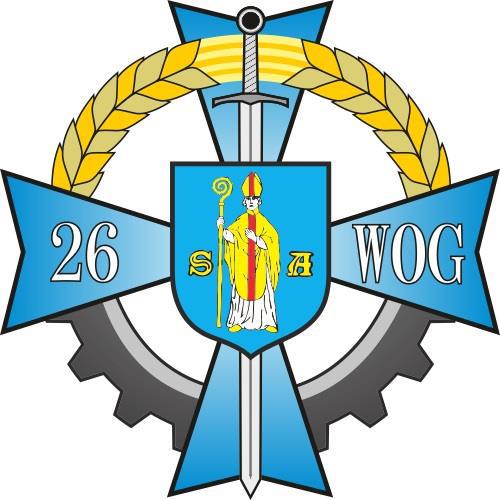 Postępowanie o udzielenia zamówienia publicznego prowadzone jest w trybie podstawowym bez przeprowadzania negocjacji w oparciu o przepisy ustawy z dnia 11 września 2019 r.  – Prawo zamówień publicznych (Dz. U. z. 2021 r. poz. 1129, z późn. zm.)ZEGRZE 2022Zamawiający oczekuje, że Wykonawcy zapoznają się dokładnie z treścią niniejszej SWZ. Wykonawca ponosi ryzyko niedostarczenia wszystkich wymaganych informacji 
i dokumentów oraz przedłożenia oferty nieodpowiadającej wymaganiom określonym przez Zamawiającego.Zamawiającym jest:Skarb Państwa – 26 Wojskowy Oddział GospodarczyAdres: ul. Juzistek 2, 05-131 ZegrzePlatforma zakupowa:	https://platformazakupowa.pl/pn/26wog Na tej stronie udostępniane będą zmiany i wyjaśnienia treści Specyfikacji Warunków Zamówienia, zwanej dalej „SWZ” oraz inne dokumenty zamówienia bezpośrednio związane z prowadzonym postępowaniem o udzielenie zamówienia. Wykonawcy pobierający SWZ z wyżej podanej strony internetowej są związani wszelkimi wyjaśnieniami i zmianami jej treści. Adres strony internetowej: https://www.26wog.wp.mil.pl Adres poczty elektronicznej: jw4809.zp@ron.mil.pl Godziny urzędowania:od poniedziałku do czwartku w godzinach 7:00 – 15:30, w piątek 7:00 – 13:00 Za dni robocze uważa się dni od poniedziałku do piątku z wyjątkiem: sobót, świąt i dni ustawowo wolnych od pracy.Postępowanie prowadzone jest w trybie podstawowym, o którym mowa w art. 275 pkt 1 ustawy z dnia 11 września 2019 r. – Prawo zamówień publicznych (Dz. U. z 2021 r. poz. 1129, z późn. zm.) – zwanej dalej „ustawa Pzp”. Zamawiający nie przewiduje wyboru najkorzystniejszej oferty z możliwością przeprowadzenia negocjacji. Postępowanie oznaczone jest numerem sprawy: ZP/95/2022.Postępowanie zostało ogłoszone w Biuletynie Zamówień Publicznych w dniu 16.05.2022 r. pod nr 2022/BZP ……………………..Przedmiotem zamówienia jest usługa krawiecka na uszycie umundurowania wyjściowego KRWP z tkanin i dodatków Wykonawcy dla zawodowej służby wojskowej. Umundurowanie musi być wyprodukowane – uszyte na podstawie aktualnej wojskowej dokumentacji techniczno-technologicznej (WDTT) posiadać aktualne certyfikaty zgodności tkanin i być zgodne z wzorami przedmiotów obowiązującymi w MON. Wzory, szczegółowy opis a także wymagania przedmiotów zamówienia określają (odpowiednio do części):dla części nr 1 - Załącznik nr 1 do Projektu Umowy oraz Załącznik nr 2 do Projektu Umowydla części nr 2 - Załącznik nr 1.1 do Projektu Umowy oraz Załącznik nr 2.1 do Projektu Umowydla części nr 3 - Załącznik nr 1.2 do Projektu Umowy oraz Załącznik nr 2.2 do Projektu UmowyZamawiający będzie wymagał znakowania kodem kreskowym przedmiotu umundurowania do Resortu Obrony Narodowej w ramach niniejszego postępowania (Podstawa: Wytyczne IWSp SZ z 28.06.2019r. - Wymagania w zakresie znakowania kodem kreskowym przedmiotów umundurowania i wyekwipowania odzieży ochronnej i roboczej oraz sprzętu służby mundurowej w ramach postępowania o udzielenie zamówienia publicznego pkt 5 ppkt 1 – stanowiące Załącznik nr 2.3 do umowy). Zezwala się na odstąpienie od konieczności oznakowania kodem kreskowym przedmiotów uszytych na miarę, których rozmiary nie występują w WDDT właściwych dla zamawianego asortymentu. Ponadto przedmiot zamówienia musi odpowiadać:Zgodność systemu zarządzania Wykonawcy z PN-EN ISO 9001:2015.Wymaganiom zawartych w AQAP 2110 wydanie D wersja I.Wymaganiom jakościowym określonym w Wojskowych Dokumentacjach Techniczno -Technologicznych (WDTT) t.j:Mundur służbowy wojsk lądowych KRWP WDTT 113/MONStanowiące Załącznik nr 2 do umowy (dla części nr 1)Płaszcz służbowy wojsk lądowych KRWP WDTT 208/MONStanowiące Załącznik nr 2.1 o umowy (dla części nr 2)Czapka rogatywka oficera młodszego KRWP WDTT 406C/MONCzapka rogatywka szeregowego i podoficera KRWP WDTT 406A/MONStanowiące Załącznik nr 2.2 o umowy (dla części nr 3)wyroby będące przedmiotem zamówienia muszą być oznaczone zgodnie z załącznikiem do Decyzji nr 3/MON Ministra Obrony Narodowej z dnia 3 stycznia 2014 r. w sprawie wytycznych określających wymagania w zakresie znakowania kodem kreskowym wyrobów dostarczanych do resortu obrony narodowej (Dz. Urz. MON z dnia 7 stycznia 2014 r., poz. 11)Szczegółowe warunki i zasady realizacji zamówienia określone zostały w projekcie umowy, stanowiącym Załącznik nr 4 do SWZ.Oznaczenie przedmiotu zamówienia wg Wspólnego Słownika Zamówień kod (CPV):98393000 – 4 -usługa krawiecka,Zamawiający dopuszcza składanie ofert w podziale na 3 części:Część nr 1 – usługa szycia umundurowania KRWPCzęść nr 2 – usługa szycia płaszczy KRWPCzęść nr 3 – usługa szycia czapek rogatywek KRWPWykonawca może złożyć ofertę na jedną lub więcej części, przy czym w danej części może złożyć tylko jedną ofertę.Oferty składane w zakresie poszczególnych części zamówienia muszą obejmować całość zawartego w nich przedmiotu zamówienia. Oferty niezawierające pełnego zakresu przedmiotu zamówienia w wybranej części zamówienia zostaną odrzucone.W trakcie badania i oceny ofert Zamawiający będzie rozpatrywał każdą część oddzielnie. Prawo opcji1. Zamawiający przewiduje możliwość skorzystania z prawa opcji do 50% wysokości zamówienia podstawowego odpowiednio dla części określonego w załączniku   nr 1, Zamówienie określone w zamówieniu opcjonalnym realizowane będzie przez Wykonawcę, z którym zawarto umowę na zamówienie podstawowe na zasadach i według cen jednostkowych określonych w zamówieniu podstawowym.2. Zamawiający powiadomi Wykonawcę w jakim zakresie zostanie on zobowiązany wykonać zamówienie określone w zamówieniu opcjonalnym.3. Skorzystanie z prawa opcji będzie miało zastosowanie w ramach zawartej umowy na zamówienie podstawowe w wypadkach konieczności zapewnienia ciągłości realizowania usługi szycia umundurowania. Wykonawca zostanie poinformowany o powyższym na piśmie z co najmniej dwutygodniowym wyprzedzeniem.Skorzystanie przez Zamawiającego z prawa opcji jest uprawnieniem Zamawiającego.Skorzystanie przez Zamawiającego z prawa rodzi po stronie Wykonawcy obowiązek realizacji zamówienia opcjonalnego.W przypadku nieskorzystania przez Zamawiającego z prawa opcji Wykonawcy nie przysługują żadne roszczenia z tego tytułu.Skorzystanie z prawa opcji nie stanowi zmiany umowy ani nie wymaga podpisania dodatkowej umowy9.  Zamówienie podobneZamawiający przewiduje możliwość udzielenia zamówienia podobnego, o którym mowa w art. 214 ust.1 pkt 7 ustawy PZP, w wysokości do 50% kwoty zamówienia podstawowego, polegająca na powtórzeniu, w okresie 3 lat od dnia udzielenia zamówienia podstawowego, podobnych usług zgodnych z przedmiotem zamówienia opisanym w § 1.Udzielenie zamówienia realizowane będzie na zasadach umowy podstawowej i wymaga zawarcia odrębnej umowy w tym zakresieTermin realizacji umowy: - zamówienia podstawowe 60 dni od zawarcia umowy (nie dłużej niż do 31 sierpnia 2022 roku)- zamówienia opcjonalnego do dnia 31.11.2022r.Wykonawca dostarczy przedmiot zamówienia do magazynu mundurowego 26 WOG, ul. Juzistek 2, 05 – 131 Zegrze.Projektowane postanowienia umowy w sprawie zamówienia publicznego, które zostaną wprowadzone do treści tej umowy, określone zostały w Załączniku nr 4 do SWZ.Z postępowania o udzielenie zamówienia, na podstawie art. 108 ust. 1 ustawy, Zamawiający wykluczy wykonawcę:będącego osobą fizyczną, którego prawomocnie skazano za przestępstwo: udziału w zorganizowanej grupie przestępczej albo związku mającym na celu popełnienie przestępstwa lub przestępstwa skarbowego, o którym mowa w art. 258 Kodeksu karnego, handlu ludźmi, o którym mowa w art. 189a Kodeksu karnego, o którym mowa w art. 228-230a, art. 250a Kodeksu karnego lub w art. 46-48 ustawy z dnia 25 czerwca 2010 r. o sporcie (Dz. U. z 2020 r. poz. 1133 oraz z 2021 r. poz. 2054, lub w art. 54 ust. 1-4 ustawy z dnia 12 maja 2011 r. o refundacji leków, środków spożywczych specjalnego przeznaczenia żywieniowego oraz wyrobów medycznych (Dz. U. z 2021 r. poz. 523, 1292, 1559 i 2054)finansowania przestępstwa o charakterze terrorystycznym, o którym mowa w art. 165a Kodeksu karnego, lub przestępstwo udaremniania lub utrudniania stwierdzenia przestępnego pochodzenia pieniędzy lub ukrywania ich pochodzenia, o którym mowa w art. 299 Kodeksu karnego, charakterze terrorystycznym, o którym mowa w art. 115 § 20 Kodeksu karnego, lub mające na celu popełnienie tego przestępstwa, powierzenia wykonywania pracy małoletniemu cudzoziemcowi, o którym mowa w art. 9 ust. 2 ustawy z dnia 15 czerwca 2012 r. o skutkach powierzania wykonywania pracy cudzoziemcom przebywającym wbrew przepisom na terytorium Rzeczypospolitej Polskiej (Dz. U. poz. 769), przeciwko obrotowi gospodarczemu, o których mowa w art. 296-307 Kodeksu karnego, przestępstwo oszustwa, o którym mowa w art. 286 Kodeksu karnego, przestępstwo przeciwko wiarygodności dokumentów, o których mowa w art. 270-277d Kodeksu karnego, lub przestępstwo skarbowe, którym mowa w art. 9 ust. 1 i 3 lub art. 10 ustawy z dnia 15 czerwca 2012 r. o skutkach powierzania wykonywania pracy cudzoziemcom przebywającym wbrew przepisom na terytorium Rzeczypospolitej Polskiej lub za odpowiedni czyn zabroniony określony w przepisach prawa obcego; jeżeli urzędującego członka jego organu zarządzającego lub nadzorczego, wspólnika spółki w spółce jawnej lub partnerskiej albo komplementariusza w spółce komandytowej lub komandytowo-akcyjnej lub prokurenta prawomocnie skazano za przestępstwo, o którym mowa w pkt 1;wobec którego wydano prawomocny wyrok sądu lub ostateczną decyzję administracyjną o zaleganiu z uiszczeniem podatków, opłat lub składek na ubezpieczenie społeczne lub zdrowotne, chyba że wykonawca odpowiednio przed upływem terminu do składania wniosków o dopuszczenie do udziału w postępowaniu albo przed upływem terminu składania ofert dokonał płatności należnych podatków, opłat lub składek na ubezpieczenie społeczne lub zdrowotne wraz z odsetkami lub grzywnami lub zawarł wiążące porozumienie w sprawie spłaty tych należności;wobec którego prawomocnie orzeczono zakaz ubiegania się o zamówienia publiczne;jeżeli zamawiający może stwierdzić, na podstawie wiarygodnych przesłanek, że wykonawca zawarł z innymi wykonawcami porozumienie mające na celu zakłócenie konkurencji, w szczególności jeżeli należąc do tej samej grupy kapitałowej w rozumieniu ustawy z dnia 16 lutego 2007 r. o ochronie konkurencji i konsumentów, złożyli odrębne oferty, oferty częściowe lub wnioski o dopuszczenie do udziału w postępowaniu, chyba że wykażą, że przygotowali te oferty lub wnioski niezależnie od siebie;jeżeli, w przypadkach, o których mowa w art. 85 ust. 1, doszło do zakłócenia konkurencji wynikającego z wcześniejszego zaangażowania tego wykonawcy lub podmiotu, który należy z wykonawcą do tej samej grupy kapitałowej w rozumieniu ustawy z dnia 16 lutego 2007 r. o ochronie konkurencji i konsumentów, chyba że spowodowane tym zakłócenie konkurencji może być wyeliminowane w inny sposób niż przez wykluczenie wykonawcy z udziału w postępowaniu o udzielenie zamówienia. Z postępowania o udzielenie zamówienia Zamawiający może, na podstawie art. 109 ust. 1 pkt 4 ustawy, wykluczyć wykonawcę w stosunku do którego otwarto likwidację, ogłoszono upadłość, którego aktywami zarządza likwidator lub sąd, zawarł układ z wierzycielami, którego działalność gospodarcza jest zawieszona albo znajduje się on w innej tego rodzaju sytuacji wynikającej z podobnej procedury przewidzianej w przepisach miejsca wszczęcia tej procedury.Wykonawca może zostać wykluczony przez Zamawiającego na każdym etapie postępowania o udzielenie zamówienia. Wykonawca nie będzie podlegał wykluczeniu w okolicznościach określonych w ust. 1 pkt 1, 2 i 5 lub ust. 2, jeżeli udowodni zamawiającemu, że spełnił łącznie następujące przesłanki:naprawił lub zobowiązał się do naprawienia szkody wyrządzonej przestępstwem, wykroczeniem lub swoim nieprawidłowym postępowaniem, w tym poprzez zadośćuczynienie pieniężne;wyczerpująco wyjaśnił fakty i okoliczności związane z przestępstwem, wykroczeniem lub swoim nieprawidłowym postępowaniem oraz spowodowanymi przez nie szkodami, aktywnie współpracując odpowiednio z właściwymi organami, w tym organami ścigania, lub zamawiającym;podjął konkretne środki techniczne, organizacyjne i kadrowe, odpowiednie dla zapobiegania dalszym przestępstwom, wykroczeniom lub nieprawidłowemu postępowaniu, w szczególności: zerwał wszelkie powiązania z osobami lub podmiotami odpowiedzialnymi za nieprawidłowe postępowanie wykonawcy, zreorganizował personel, wdrożył system sprawozdawczości i kontroli, utworzył struktury audytu wewnętrznego do monitorowania przestrzegania przepisów, wewnętrznych regulacji lub standardów, wprowadził wewnętrzne regulacje dotyczące odpowiedzialności i odszkodowań za nieprzestrzeganie przepisów, wewnętrznych regulacji lub standardów. Zamawiający ocenia, czy podjęte przez wykonawcę czynności, o których mowa w ust. 4, są wystarczające do wykazania jego rzetelności, uwzględniając wagę i szczególne okoliczności czynu Wykonawcy. Jeżeli podjęte przez Wykonawcę czynności, o których mowa w ust. 4, nie są wystarczające do wykazania jego rzetelności, Zamawiający wyklucza Wykonawcę.6. Na podstawie art. 7 ust. 1 z dnia 13 kwietnia 2022 r. o szczególnych rozwiązaniach w zakresie przeciwdziałania wspieraniu agresji na Ukrainę oraz służących ochronie bezpieczeństwa narodowego, zwanej „ustawą” z postępowania o udzielenie zamówienia publicznego lub konkursu prowadzonego na podstawie ustawy Pzp wyklucza się:wykonawcę oraz uczestnika konkursu wymienionego w wykazach określonych w rozporządzeniu 765/2006 i rozporządzeniu 269/2014 albo wpisanego na listę na podstawie decyzji w sprawie wpisu na listę rozstrzygającej o zastosowaniu środka, o którym mowa w art. 1 pkt 3 ustawy;wykonawcę oraz uczestnika konkursu, którego beneficjentem rzeczywistym w rozumieniu ustawy z dnia 1 marca 2018 r. o przeciwdziałaniu praniu pieniędzy oraz finansowaniu terroryzmu (Dz.U. z 2022 r. poz. 593 i 655) jest osoba wymieniona w wykazach określonych w rozporządzeniu 765/2006 i rozporządzeniu 269/2014 albo wpisana na listę lub będąca takim beneficjentem rzeczywistym od dnia 24 lutego 2022 r., o ile została wpisana na listę na podstawie decyzji w sprawie wpisu na listę rozstrzygającej o zastosowaniu środka, o którym mowa w art. 1 pkt 3 ustawy;wykonawcę oraz uczestnika konkursu, którego jednostką dominującą w rozumieniu art. 3 ust. 1 pkt 37 ustawy z dnia 29 września 1994 r. o rachunkowości (Dz.U. z 2021 r. poz. 217, 2105 i 2106), jest podmiot wymieniony w wykazach określonych w rozporządzeniu 765/2006 i rozporządzeniu 269/2014 albo wpisany na listę lub będący taką jednostką dominującą od dnia 24 lutego 2022 r., o ile został wpisany na listę na podstawie decyzji w sprawie wpisu na listę rozstrzygającej o zastosowaniu środka, o którym mowa w art. 1 pkt 3 ustawy.7.Wykluczenie następuje na okres trwania okoliczności, o których mowa w ust. 5. W przypadku wykonawcy lub uczestnika konkursu wykluczonego na podstawie art. 7 ust. 1 ustawy, zamawiający odrzuca wniosek o dopuszczenie do udziału w postępowaniu o udzielnie zamówienia publicznego lub ofertę takiego wykonawcy lub uczestnika konkursu, nie zaprasza go do złożenia oferty wstępnej, oferty podlegającej negocjacjom, oferty dodatkowej, oferty lub oferty ostatecznej, nie zaprasza go do negocjacji lub dialogu, a także nie prowadzi z takim wykonawcą negocjacji lub dialogu, odrzuca wniosek o dopuszczenie do udziału w konkursie, nie zaprasza do złożenia pracy konkursowej lub nie przeprowadza oceny pracy konkursowej, odpowiednio do trybu stosowanego do udzielenia zamówienia publicznego oraz etapu prowadzonego postępowania o udzielenie zamówienia publicznego.8.Kontrola udzielania zamówień publicznych w zakresie zgodności z art. 7 ust. 1 ustawy będzie wykonywana zgodnie z art. 596 ustawy Pzp.O udzielenie zamówienia na podstawie art. 112 ustawy Pzp, mogą ubiegać się Wykonawcy, którzy spełniają warunki udziału dotyczące:posiadania kompetencji lub uprawnień do prowadzenia określonej działalności zawodowej, o ile wynika to z odrębnych przepisów: Zamawiający nie stawia w tym zakresie żadnych wymagań, których spełnianie Wykonawca zobowiązany jest wykazać w sposób szczególnysytuacji ekonomicznej lub finansowej: Zamawiający nie stawia w tym zakresie żadnych wymagań, których spełnianie Wykonawca zobowiązany jest wykazać w sposób szczególnyzdolność techniczna lub zawodowa;Zamawiający nie stawia w tym zakresie żadnych wymagań, których spełnianie Wykonawca zobowiązany jest wykazać w sposób szczególnyETAP I – DOKUMENTY SKŁADANE WRAZ Z OFERTĄW celu wykazania braku podstaw wykluczenia z postępowania oraz spełnienia warunków w postępowaniu, o których mowa w Rozdziale VI i VII SWZ, Zamawiający wymaga złożenia wraz z ofertą, w formie elektronicznej lub w postaci elektronicznej opatrzonej kwalifikowanym podpisem elektronicznym, podpisem zaufanym bądź podpisem osobistym:Oświadczenia Wykonawcy wg Załącznika nr 3 do SWZ.  Informacje zawarte w oświadczeniu tymczasowo zastępują wymagane przez Zamawiającego podmiotowe środki dowodowe.W przypadku wspólnego ubiegania się o zamówienie przez Wykonawców (konsorcjum, spółka cywilna), oświadczenia o których mowa w pkt 1 składa oddzielnie każdy z Wykonawców wspólnie ubiegających się o zamówienie. Oświadczenia mają potwierdzić brak podstaw wykluczenia oraz spełnienie warunków udziału w postępowaniu w zakresie, w jakim każdy z Wykonawców wskazuje brak podstaw wykluczenia oraz spełnienie warunków udziału w postępowaniu. Wykonawca, który zamierza powierzyć wykonanie części zamówienia podwykonawcom, w celu wskazania braku istnienia wobec innych podstaw wykluczenia. Wykonawca, który powołuje się na zasoby innych podmiotów, w celu wykazania braku istnienia wobec nich podstaw wykluczenia z udziału w postępowaniu oraz spełnienia – w zakresie, w jakim powołuje się na zasoby – warunków udziału w postępowaniu zamieszcza informację o tych podmiotach w oświadczeniach, o którym mowa w pkt 1.ETAP II – DOKUMENTY SKŁADANE NA WEZWANIEZgodnie z art. 274 ust. 1 ustawy Pzp, Zamawiający przed wyborem najkorzystniejszej oferty wezwie Wykonawcę, którego oferta została najwyżej oceniona, do złożenia w wyznaczonym terminie, nie krótszym niż 5 dni, aktualnych na dzień złożenia, następujących podmiotowych środków dowodowych:W celu wykazania braku podstaw wykluczenia z postępowania, o których mowa w Rozdziale VI SWZ, Zamawiający wezwie do złożenia Oświadczenia Wykonawcy o aktualności informacji zawartych w oświadczeniu, o którym mowa w ust. 1 pkt 1, w zakresie podstaw wskazanych przez Zamawiającego, według Załącznika nr 5 do SWZ.Wykonawca nie jest zobowiązany do złożenia podmiotowych środków dowodowych, które Zamawiający posiada, jeżeli Wykonawca wskaże te środki oraz potwierdzi ich prawidłowość i aktualność.Wykonawca składa podmiotowe środki dowodowe aktualne na dzień ich złożenia.OFERTY SKŁADANE PRZEZ WYKONAWCÓW WYSTĘPUJĄCYCH WSPÓLNIEWykonawcy mogą wspólnie ubiegać się o udzielenie zamówienia, np. łącząc się w konsorcja lub spółki cywilne lub inną formę prawną.Wykonawcy składający ofertę wspólną ustanawiają pełnomocnika do reprezentowania ich w postępowaniu o udzielenie zamówienia albo do reprezentowania ich w postępowaniu i zawarcia umowy w sprawie zamówienia publicznego.Wykonawcy składający ofertą wspólną wraz z ofertą składają stosowne pełnomocnictwo w oryginale podpisane zgodnie z zaleceniami zawartymi w Rozdziale XII ust. 7 pkt 4 uprawniające do wykonania określonych czynności w postępowaniu o udzielenie zamówienia publicznego.Oferta wspólna, składana przez dwóch lub więcej Wykonawców, powinna spełniać następujące wymagania:oferta wspólna powinna być sporządzona zgodnie ze SWZ;sposób składania dokumentów w ofercie wspólnej – dokumenty składane przez członków konsorcjum czy wspólników spółki cywilnej, w tym oświadczenia muszą być podpisane przez wyznaczonego pełnomocnika lub osobę upoważnioną do reprezentowania danego podmiotu.Zamawiający w toku prowadzonego postępowania będzie przesyłał wszelką korespondencję do pełnomocnika Wykonawców występujących wspólnie. Przepisy dotyczące pojedynczego Wykonawcy mają zastosowanie do pełnomocnika, o którym mowa w pkt 2 i 5 ze skutkiem prawnym wobec wszystkich Wykonawców występujących wspólnie. Przed podpisaniem umowy (w przypadku wygrania postępowania) Wykonawcy składający wspólną ofertę będą mieli obowiązek przedstawić Zamawiającemu umowę konsorcjum, zawierającą, co najmniej:zobowiązanie do realizacji wspólnego przedsięwzięcia gospodarczego obejmującego swoim zakresem realizację przedmiotu zamówienia oraz solidarnej odpowiedzialności za realizację zamówienia,określenie szczegółowego zakresu działania poszczególnych stron umowy, czas obowiązywania umowy, który nie może być krótszy, niż okres obejmujący realizację zamówienia oraz czas trwania gwarancji jakości i rękojmi. W przypadku Wykonawców wspólnie ubiegających się o udzielenie zamówienia na zasadach określonych w art. 58 ustawy Pzp, brak podstaw wykluczenia musi wykazać każdy z Wykonawców oddzielnie, wobec powyższego wszystkie oświadczenia i dokumenty w zakresie braku podstaw wykluczenia wymagane w postępowaniu składa odrębnie każdy z Wykonawców wspólnie występujących;PODWYKONAWCYZamawiający nie zastrzega obowiązku osobistego wykonania przez Wykonawcę kluczowych zadań. Zamawiający żąda wskazania przez Wykonawcę części zamówienia, których wykonanie powierzy podwykonawcom.Wykonawca, który zamierza powierzyć wykonanie części zamówienia podwykonawcom, zamieszcza informację o podwykonawcach w Formularzu Ofertowym stanowiącym Załącznik nr 1 do SWZ.Umowa o podwykonawstwo będzie musiała określać, jaki zakres czynności zostanie powierzony podwykonawcom.Zlecenie przez Wykonawcę wykonania części zamówienia podwykonawcom nie zwalnia Wykonawcy od odpowiedzialności za wykonanie całości zamówienia, tj. usług wykonywanych przez siebie i zleconych.Brak informacji, o której mowa w pkt 2 i 3 będzie rozumiany przez Zamawiającego, jako realizacja przez Wykonawcę zamówienia we własnym zakresie.W postępowaniu o udzielenie zamówienia komunikacja pomiędzy Zamawiającym, a Wykonawcami w szczególności składanie dokumentów, oświadczeń, uzupełnień, wniosków, zawiadomień oraz przekazywanie informacji odbywa się elektronicznie za pośrednictwem formularza „Wyślij wiadomość” dostępnego na dole strony internetowej postępowania zamieszczonego na platformie https://platformazakupowa.pl/pn/26wog/proceedings.W sytuacjach awaryjnych np. w przypadku braku działania platformy zakupowej Zamawiający może również komunikować się z Wykonawcami za pomocą poczty elektronicznej e-mail: jw4809.zp@ron.mil.pl.Sposób sporządzenia dokumentów elektronicznych, oświadczeń lub elektronicznych kopii dokumentów lub oświadczeń musi być zgodny z wymaganiami określonymi w rozporządzeniu Prezesa Rady Ministrów z dnia 30 grudnia 2020 r. w sprawie sposobu sporządzania i przekazywania informacji oraz wymagań technicznych dla dokumentów elektronicznych oraz środków komunikacji elektronicznej w postępowaniu o udzielenie zamówienia publicznego lub konkursie (Dz. U. poz. 2452) oraz Rozporządzeniu Ministra Rozwoju, Pracy i Technologii z dnia 23 grudnia 2020 r. w sprawie podmiotowych środków dowodowych oraz innych dokumentów lub oświadczeń, jakich może żądać zamawiający od wykonawcy (Dz. U. poz. 2415).Jeżeli Zamawiający lub Wykonawca przekazują oświadczenia, wnioski, zawiadomienia przy użyciu środków komunikacji elektronicznej w rozumieniu ustawy z dnia 18 lipca 2002 r. o świadczeniu usług droga elektroniczną (Dz.U. z 2020 r. poz. 344), każda ze stron na żądanie drugiej strony niezwłocznie potwierdza fakt ich otrzymania.Zamawiający, zgodnie z § 2 rozporządzenia Prezesa Rady Ministrów z dnia 30 grudnia 2020 r. w sprawie sposobu sporządzania i przekazywania informacji oraz wymagań technicznych dla dokumentów elektronicznych oraz środków komunikacji elektronicznej w postępowaniu o udzielenie zamówienia publicznego lub konkursie (Dz. U. poz. 2452), określa dopuszczalny format kwalifikowanego podpisu elektronicznego jako:dokumenty w formacie „pdf” zaleca się podpisywać formatem PAdES,dopuszcza się podpisanie dokumentów w formacie innym niż „pdf”, wtedy należy użyć formatu XAdES.W korespondencji kierowanej do Zamawiającego za pomocą poczty elektronicznej Wykonawca winien posługiwać się nazwą i numerem postępowania.Wykonawca, poprzez formularz „Wyślij wiadomość” może zwrócić się do Zamawiającego o wyjaśnienie treści SWZ. Jeżeli wniosek o wyjaśnienie treści SWZ wpłynie do Zamawiającego nie później niż na 4 dni przed upływem terminu składania ofert, Zamawiający udzieli wyjaśnień niezwłocznie, jednak nie później niż na 2 dni przed upływem terminu składania ofert. Jeżeli wniosek o wyjaśnienie treści SWZ wpłynie po upływie terminu, o którym mowa powyżej, lub dotyczy udzielonych wyjaśnień, Zamawiający może udzielić wyjaśnień albo pozostawić wniosek bez rozpoznania. Zamawiający zamieści wyjaśnienia na stronie internetowej:https://platformazakupowa.pl/pn/26wog/proceedings, na której udostępniono SWZ. Przedłużenie terminu składania ofert nie wpływa na bieg terminu składania wniosku, o którym mowa w ust. 8.W przypadku rozbieżności pomiędzy treścią niniejszej SWZ, a treścią udzielonych odpowiedzi jako obowiązującą należy przyjąć treść pisma zawierającego późniejsze oświadczenie Zamawiającego.Wykonawca przystępując do niniejszego postępowania o udzielenie zamówienia publicznego, akceptuje warunki korzystania z platformy zakupowej, określone w Regulaminie zamieszczonym na stronie internetowej pod adresem https://platformazakupowa.pl/strona/1-regulamin oraz uznaje go za wiążący.Maksymalny rozmiar jednego pliku przesyłanego za pośrednictwem dedykowanych formularzy do: złożenia, zmiany, wycofania oferty oraz do komunikacji wynosi: 100 MB.Zamawiający, zgodnie z § 3 ust. 1 rozporządzenia Prezesa Rady Ministrów z dnia 30 grudnia 2020 r. w sprawie sposobu sporządzania i przekazywania informacji oraz wymagań technicznych dla dokumentów elektronicznych oraz środków komunikacji elektronicznej w postępowaniu o udzielenie zamówienia publicznego lub konkursie (Dz. U. poz. 2452), określa niezbędne wymagania sprzętowo – aplikacyjne umożliwiające pracę na https://platformazakupowa.pl, tj.:stały dostęp do sieci Internet o gwarantowanej przepustowości nie mniejszej niż 512 kb/s,komputer klasy PC lub MAC o następującej konfiguracji: pamięć min. 2 GB Ram, procesor Intel IV 2 GHZ lub jego nowsza wersja, jeden z systemów operacyjnych - MS Windows 7, Mac Os x 10 4, Linux, lub ich nowsze wersje,zainstalowana dowolna przeglądarka internetowa, w przypadku Internet Explorer minimalnie wersja 10 0.,włączona obsługa JavaScript,zainstalowany program Adobe Acrobat Reader lub inny obsługujący format plików .pdf,Platforma działa według standardu przyjętego w komunikacji sieciowej - kodowanie UTF8,Oznaczenie czasu odbioru danych przez platformę zakupową stanowi datę oraz dokładny czas (hh:mm:ss) generowany wg. czasu lokalnego serwera f z zegarem Głównego Urzędu Miar.Zamawiający nie przewiduje innych sposobów komunikacji niż środki komunikacji elektronicznej.Osobą uprawnioną przez Zamawiającego do porozumiewania się z Wykonawcami jest w kwestiach formalnych – Agnieszka KrupaZamawiający informuje, że przepisy ustawy Pzp nie pozwalają na jakikolwiek inny kontakt – zarówno z Zamawiającym jak i osobami uprawnionymi do porozumiewania się z Wykonawcami – niż wskazany w Rozdziale VI SWZ. Oznacza to, że Zamawiający nie będzie reagował na inne formy kontaktowania się z nim, w szczególności na kontakt telefoniczny lub/i osobisty w swojej siedzibie.Termin związania Wykonawcy ofertą wynosi 30 dni.Wykonawca jest związany ofertą od dnia upływu terminu składania ofert do dnia 22.06. 2022r. W przypadku gdy wybór najkorzystniejszej oferty nie nastąpi przed upływem terminu związania oferta określonego w SWZ, Zamawiający przed upływem terminu związania ofertą zwraca się jednokrotnie do Wykonawców, o wyrażenie zgody na przedłużenie tego terminu, o wskazywany przez niego okres, nie dłuższy niż 30 dni. Przedłużenie terminu związania oferta, o którym mowa w ust. 2, wymaga złożenia przez Wykonawcę pisemnego oświadczenia o wyrażeniu zgody na przedłużenie terminu związania oferta.Treść oferty musi odpowiadać treści Specyfikacji Warunków Zamówienia. Oferta wraz z załączeniami musi być podpisana kwalifikowanym podpisem elektronicznym, podpisem osobistym lub podpisem zaufanym pod rygorem nieważności przez osobę (osoby) uprawnione do składania oświadczeń woli ze skutkiem zaciągania zobowiązań w imieniu Wykonawcy.Wykonawca składa ofertę w formie elektronicznej lub postaci elektronicznej za pośrednictwem Formularza składania oferty dostępnego na:https://platformazakupowa.pl/pn/26wog/proceedings Korzystanie z platformy zakupowej przez Wykonawców jest bezpłatne.Oferta powinna być sporządzona w języku polskim, z zachowaniem formy lub postaci elektronicznej w formacie danych pdf, doc, docx, xls, xlsx. Sposób złożenia oferty, opisany został w Instrukcji dla wykonawców znajdującym się na stronie internetowej https://platformazakupowa.pl/strona/45-instrukcje.Zamawiający wymaga by dokumenty w postępowaniu były skompresowane do pliku archiwum zip lub zip7.Zamawiający nie dopuszcza w postępowaniu ofert, których dokumenty będą skompresowane aplikacją Win Rar (rozszerzenie *.rar), format kompresji .RAR nie został przewidziany w załączniku nr 2 do Rady Ministrów z dnia 12 kwietnia 2012 r. w sprawie Krajowych Ram Interoperacyjności, minimalnych wymagań dla rejestrów publicznych i wymiany informacji w postaci elektronicznej oraz minimalnych wymagań dla systemów teleinformatycznych (Dz. U z 2017 r. poz. 2247). Oferty złożone w takiej formie zostaną uznane za złożone nieskutecznie. Wszelkie informacje stanowiące tajemnicę przedsiębiorstwa w rozumieniu ustawy z dnia 16 kwietnia 1993 r. o zwalczaniu nieuczciwej konkurencji (Dz. U. z 2019 r. poz. 1913), które Wykonawca zastrzeże jako tajemnicę przedsiębiorstwa, powinny zostać złożone 
w osobnym pliku wraz z jednoczesnym zaznaczeniem polecenia „Załącznik stanowiący tajemnicę przedsiębiorstwa” a następnie wraz z plikami stanowiącymi jawną część skompresowane do jednego pliku archiwum (ZIP). Wykonawca zobowiązany jest, wraz z przekazaniem tych informacji, wykazać spełnienie przesłanek określonych w art. 11 ust. 2 ustawy z dnia 16 kwietnia 1993 r. o zwalczaniu nieuczciwej konkurencji. Zaleca się, aby uzasadnienie zastrzeżenia informacji jako tajemnicy przedsiębiorstwa było sformułowane w sposób umożliwiający jego udostępnienie. Zastrzeżenie przez Wykonawcę tajemnicy przedsiębiorstwa bez uzasadnienia, będzie traktowane przez Zamawiającego jako bezskuteczne ze względu na zaniechanie przez Wykonawcę podjęcia niezbędnych działań w celu zachowania poufności objętych klauzulą informacji zgodnie z postanowieniami art. 18 ust. 3 ustawy Pzp. Wykonawca składając ofertę, zobowiązany jest złożyć następujące dokumenty w postaci elektronicznej podpisane kwalifikowanym podpisem elektronicznym, podpisem osobistym lub podpisem zaufanym pod rygorem nieważności:Formularz ofertowy – Załącznik nr 1 do SWZ,Formularz cenowy – Załącznik nr 2, 2a do SWZ, Oświadczenie Wykonawcy – Załącznik nr 3 do SWZ,Pełnomocnictwo do działania innej osoby w imieniu Wykonawcy (jeżeli dotyczy),Pełnomocnictwo do złożenia oferty musi być złożone w oryginale w takiej samej formie, jak składana oferta (tj. w formie elektronicznej lub postaci elektronicznej opatrzonej podpisem zaufanym lub podpisem osobistym). Dopuszcza się także złożenie elektronicznej kopii (skanu) pełnomocnictwa sporządzonego uprzednio w formie pisemnej, w formie elektronicznego poświadczenia sporządzonego stosownie do art. 97 § 2 ustawy z dnia 14 lutego 1991 r. - Prawo o notariacie, które to poświadczenie notariusz opatruje kwalifikowanym podpisem elektronicznym, bądź też poprzez opatrzenie skanuj pełnomocnictwa sporządzonego uprzednio w formie pisemnej kwalifikowanym podpisem, podpisem zaufanym lub podpisem osobistym mocodawcy. Elektroniczna kopia pełnomocnictwa nie może być uwierzytelniona przez upełnomocnionego.Forma złożenia dokumentów:dokumenty lub oświadczenia, o których mowa w Rozporządzeniu Ministra Rozwoju, Pracy i Technologii w sprawie podmiotowych środków dowodowych oraz innych dokumentów lub oświadczeń, jakich może żądać zamawiający od wykonawcy sporządzone w języku obcym są składane wraz z tłumaczeniem na język polski;jeżeli złożona przez Wykonawcę kopia dokumentów lub oświadczeń będzie nieczytelna lub będzie budzić uzasadnione wątpliwości, co do jej prawdziwości, Zamawiający zażąda przedstawienia oryginału lub notarialnie potwierdzonej kopii dokumentów lub oświadczeń, o których mowa w Rozporządzeniu Ministra Rozwoju, Pracy i Technologii w sprawie podmiotowych środków dowodowych oraz innych dokumentów lub oświadczeń, jakich może żądać zamawiający od wykonawcy.Wykonawcy ponoszą wszelkie koszty własne związane z przygotowaniem i złożeniem oferty, niezależnie od wyniku postępowania. Zamawiający nie odpowiada za koszty poniesione przez Wykonawców w związku z przygotowaniem i złożeniem oferty.Ofertę wraz z załącznikami należy złożyć za pośrednictwem platformy pod adresem https://platformazakupowa.pl/pn/26wog/proceedings na stronie dotyczącej odpowiedniego postępowania do dnia 24.05.2022 r. do godziny 08:00.Po wypełnieniu Formularza składania oferty i załadowaniu wszystkich wymaganych załączników należy kliknąć w przycisk „Przejdź do podsumowania”.Za datę złożenia oferty przyjmuje się jej datę przekazania w systemie (platformie) w drugim kroku składania oferty poprzez kliknięcie przycisku „Złóż ofertę” i wyświetlenie się komunikatu, że oferta została zaszyfrowana i złożona.Zamawiający informuje, że szczegółowa instrukcja dotycząca złożenia, zmiany i wycofania oferty przy użyciu platformy zakupowej znajduje się w zakładce Instrukcje dla Wykonawców pod adresem internetowym https://platformazakupowa.pl/strona/45-instrukcje.Wykonawca po upływie terminu do składania ofert nie może skutecznie dokonać zmiany ani wycofać złożonej oferty.Wykonawca może złożyć tylko jedną ofertę. Zamawiający odrzuci wszystkie oferty złożone po terminie składania ofert.Otwarcie ofert nastąpi w dniu 24.05.2022 r., o godzinie 08:15.Otwarcie ofert jest niejawne. Zamawiający, najpóźniej przed otwarciem ofert, udostępni na stronie internetowej prowadzonego postępowania informację o kwocie, jaka zamierza przeznaczyć na sfinansowanie zamówienia. Zamawiający, niezwłocznie po otwarciu ofert, udostępni na stronie internetowej prowadzonego postępowania informacje o: nazwach albo imionach i nazwiskach oraz siedzibach lub miejscach prowadzonej działalności gospodarczej albo miejscach zamieszkania Wykonawców, których oferty zostały otwarte; cenach lub kosztach zawartych w ofertach. W przypadku wystąpienia awarii systemu teleinformatycznego, która spowoduje brak możliwości otwarcia ofert w terminie określonym przez Zamawiającego, otwarcie ofert nastąpi niezwłocznie po usunięciu awarii. Zamawiający poinformuje o zmianie terminu otwarcia ofert na stronie internetowej prowadzonego postępowania.Wykonawca przystępujący do przetargu zobowiązany jest wnieść przed upływem terminu składania ofert, wadium na cały okres związania ofertą, w wysokości:dla części nr 1 – 1 100,00 zł (słownie: tysiąc sto zł).dla części nr 2 – 1 500,00 zł (słownie: tysiąc pięćset zł).dla części nr 3 – 200,00 zł (słownie: dwieście zł)Wadium może być wniesione w jednej lub kilku następujących formach:Wadium musi wpłynąć na wskazany rachunek bankowy Zamawiającego najpóźniej przed upływem terminu składania ofert (decyduje data wpływu na rachunek bankowy Zamawiającego);gwarancjach bankowych;gwarancjach ubezpieczeniowych;poręczeniach udzielanych przez podmioty, o których mowa w art. 6b ust. 5 pkt 2 ustawy z 9 listopada 2000 r. o utworzeniu Polskiej Agencji Rozwoju Przedsiębiorczości (Dz. U. z 2020 r. poz. 299). Wadium wnoszone w pieniądzu należy wpłacić przelewem na konto Zamawiającego Numer konta: 88 1010 1010 0019 1913 9120 1000 odpowiednio z dopiskiem: „świadczenie usług krawieckich na uszycie umundurowania wyjściowego dla zawodowej służby wojskowej w części nr … (odpowiednio dla części) – ZP/95/2022 i NIP Wykonawcy”.Wadium wnoszone w poręczeniach lub gwarancjach należy załączyć do oferty w oryginale w postaci elektronicznej, podpisanej kwalifikowanym podpisem elektronicznym przez wystawcę dokumentu. W przypadku wnoszenia przez Wykonawcę wadium w formie gwarancji/poręczenia, gwarancja/poręczenie powinny być sporządzone zgodnie z obowiązującym prawem i zawierać następujące elementy:nazwę dającego zlecenie (wykonawcy), beneficjenta gwarancji (zamawiającego), gwaranta/poręczyciela oraz wskazanie ich siedzib. Beneficjentem wskazanym w gwarancji lub poręczeniu musi być Zamawiający,określenie wierzytelności, która ma być zabezpieczona gwarancją/poręczeniem,kwotę gwarancji/poręczenia,termin ważności gwarancji/poręczenia,zobowiązanie gwaranta, do zapłacenia kwoty gwarancji/poręczenia bezwarunkowo, na pierwsze pisemne żądanie zamawiającego, w sytuacjach określonych w art. 98 ust. 6 ustawy Pzp.W przypadku gdy Wykonawca nie wniósł wadium, lub wniósł je w sposób nieprawidłowy, lub nie utrzymywał wadium nieprzerwanie do upływu terminu związania ofertą bądź złożył wniosek o zwrot wadium w przypadku, o którym mowa w art. 98 ust. 2 pkt 3 ustawy Pzp, Zamawiający odrzuci ofertę na podstawie art. 226 ust. 1 pkt 14 ustawy Pzp.Zamawiający dokona zwrotu wadium na zasadach określonych w art. 98 ust. 1–5 ustawy Pzp.Zamawiający zatrzyma wadium wraz z odsetkami na podstawie art. 98 ust. 6 ustawy Pzp.Przygotowując ofertę Wykonawcy mają obowiązek zapoznać się z niniejszą SWZ i jej załącznikami. Wykonawca określi cenę oferty za wykonanie przedmiotu zamówienia na załączonym do SWZ Formularzu ofertowym (wzór Załącznik nr 1 do SWZ) wg zasad określonych w sposobie wypełnienia tego formularza.Każdą pozycję Formularza cenowego (wzór Załącznik nr 2; 2.1; 2.2 do SWZ) należy obliczyć w następujący sposób:kolumna 5 – Wykonawca podaje cenę jednostkową netto w złotych,kolumna 6 – Wykonawca oblicza wartość netto zamówienia (kol. 4 x kol. 5),kolumna 7 – Wykonawca podaję stawkę podatku VAT zamówienia,kolumna 8 – Wykonawca oblicza wartość brutto zamówienia (kol. 6 x kol. 7),wiersz razem- Wykonawca podaje sumę z kolumny 6 i sumę z kolumny 8.Wykonawca jest zobowiązany wypełnić wszystkie pozycje w Formularzu cenowym.Wyliczoną wartość netto, wartość podatku VAT oraz wartość brutto z Formularza cenowego należy wpisać cyfrowo i słownie w Formularzu ofertowym. Cena powinna być tylko jedna, nie dopuszcza się wariantowości cen.Przez cenę ofertową należy rozumieć cenę w rozumieniu art. 3 ust. 1 pkt 1 i ust. 2 ustawy z dnia 9 maja 2014 r. o informowaniu o cenach towarów i usług (Dz. U. z 2019 r., poz. 178).Cena zamówienia musi uwzględniać wszystkie zobowiązania i obejmować wszystkie koszty i składniki związane z wykonaniem zamówienia.Cena oferty brutto musi być podana w złotych (PLN), cyfrowo i słownie z uwzględnieniem podatku VAT, obliczonego zgodnie z zasadami ustawy z dnia 11 marca 2004 r. o podatku od towarów i usług (Dz. U. z 2021 r. poz. 865, z późn. zm.) z dokładnością do dwóch miejsc po przecinku na każdym etapie jej wyliczenia. Kwoty wskazane w ofercie zaokrągla się do pełnych groszy, przy czym końcówki poniżej 0,5 grosza pomija się, a końcówki 0,5 grosza i wyższe zaokrągla się do 1 grosza. Rozliczenia między Wykonawcą, a Zamawiającym prowadzone będą wyłącznie w złotych polskich (PLN) w formie przelewu. Zgodnie z art. 225 ustawy Pzp jeżeli została złożona oferta, której wybór prowadziłby do powstania u Zamawiającego obowiązku podatkowego zgodnie z ustawą z 11 marca 2004 r. o podatku od towarów i usług, dla celów zastosowania kryterium ceny lub kosztu Zamawiający dolicza do przedstawionej w tej ofercie ceny kwotę podatku od towarów i usług, którą miałby obowiązek rozliczyć. W takiej sytuacji wykonawca ma obowiązek:poinformowania zamawiającego, że wybór jego oferty będzie prowadził do powstania u Zamawiającego obowiązku podatkowego;wskazania nazwy (rodzaju) towaru lub usługi, których dostawa lub świadczenie będą prowadziły do powstania obowiązku podatkowego;wskazania wartości towaru lub usługi objętego obowiązkiem podatkowym zamawiającego, bez kwoty podatku;wskazania stawki podatku od towarów i usług, która zgodnie z wiedzą wykonawcy, będzie miała zastosowanie.Informację w powyższym zakresie wykonawca składa w Załączniku nr 1 do SWZ. Brak złożenia ww. informacji będzie postrzegany jako brak powstania obowiązku podatkowego u Zamawiającego.Zamawiający udzieli zamówienia Wykonawcy, którego oferta uzyska największą liczbę punktów przy spełnieniu wszystkich innych warunków określonych w niniejszym postępowaniu. Ocenie będą podlegać wyłącznie zakwalifikowane oferty, spełniające wszystkie wymogi formalne.Zamawiający przy wyborze najkorzystniejszej oferty będzie kierował się następującymi kryterium:W kryterium „Cena” najwyższą liczbę punktów (100) otrzyma oferta zawierająca najniższą cenę brutto, a każda następna odpowiednio zgodnie z n/w wzorem.                                                     cena brutto oferty najniżej skalkulowanej     Liczba punktów oferty = ----------------------------------------------------------- x 100                                                              cena brutto ocenianej oferty Przyjmuje się, że 1% = 1 punkt i tak zostanie przeliczona liczba punktówPunkty będą przyznawane z dokładnością do dwóch miejsc po przecinku.Jeżeli nie można wybrać najkorzystniejszej oferty z uwagi na to, że zostały złożone oferty o takiej samej cenie Zamawiający wzywa Wykonawców, którzy złożyli te oferty, do złożenia w terminie określonym przez Zamawiającego ofert dodatkowych.Wykonawcy składający oferty dodatkowe nie mogą zaoferować cen wyższych niż zaoferowane w złożonych ofertach.W toku dokonywania badania i oceny ofert Zamawiający może żądać udzielenia przez Wykonawcę wyjaśnień treści złożonej przez niego oferty. Zamawiający zawrze umowę w sprawie przedmiotowego zamówienia z wybranym wykonawcą w terminie zgodnym z art. 308 ustawy Pzp. Zamawiający poinformuje Wykonawcę, któremu zostanie udzielone zamówienie, o miejscu i terminie zawarcia umowy.  Wykonawca przed zawarciem umowy poda wszelkie informacje niezbędne do wypełnienia jej treści na wezwanie Zmawiającego.Osoby reprezentujące Wykonawcę przy zawarciu umowy powinny posiadać ze sobą dokumenty potwierdzające ich umocowanie do zawarcia umowy, o ile umocowanie to nie będzie wynikać z dokumentów załączonych do oferty. Jeżeli zostanie wybrana oferta Wykonawców wspólnie ubiegających się o udzielenie zamówienia, Zamawiający może żądać przed zawarciem umowy w sprawie zamówienia publicznego kopii umowy regulującej współpracę tych Wykonawców, w którym m.in. zostanie określony pełnomocnik uprawniony do kontaktów z Zamawiającym oraz do wystawiania dokumentów związanych z płatnościami, przy czym termin, na jaki została zawarta umowa, nie może być krótszy niż termin realizacji zamówienia. Niedopełnienie powyższych formalności przez wybranego Wykonawcę potraktowane będzie przez Zamawiającego jako niemożliwość zawarcia umowy w sprawie zamówienia publicznego z przyczyn leżących po stronie Wykonawcy.Zamawiający nie wymaga wniesienia zabezpieczenia należytego wykonania umowy.Wykonawcom, a także innemu podmiotowi, jeżeli ma lub miał interes w uzyskaniu zamówienia oraz poniósł lub może ponieść szkodę w wyniku naruszenia przez Zamawiającego przepisów ustawy, przysługują środki ochrony prawnej na zasadach przewidzianych w rozdziale IX ustawy Pzp (art. 505-590).Informacje dotyczące ochrony danych osobowych zebranych przez Zamawiającego w toku postępowania:Administratorem Państwa danych osobowych przetwarzanych w związku z prowadzeniem postępowania o udzielenie zamówienia publicznego będzie 26 Wojskowy Oddział Gospodarczy.Mogą się Państwo z nim kontaktować w następujący sposób:listownie na adres: ul. Juzistek 2, 05-131 Zegrze;poprzez e-mail: jw4809.kj@ron.mil.pl ;telefonicznie: 261 882 592.Inspektor Ochrony DanychU Administratora Danych Osobowych wyznaczony jest Inspektor Ochrony Danych, z którym możecie Państwo kontaktować się we wszystkich sprawach dotyczących przetwarzania danych osobowych oraz korzystania z praw związanych z przetwarzaniem danych w następujący sposób: listownie na adres: ul. Juzistek 2, 05-131 Zegrze;poprzez adres e-mail: jw4809.iodo@ron.mil.pl ;telefonicznie: 261-883-672, tel. kom.: 727028098.Cel przetwarzania Państwa danych oraz podstawy prawnePaństwa dane będą przetwarzane w celu związanym z postępowaniem o udzielenie zamówienia publicznego. Podstawą prawną ich przetwarzania jest akt uczestnictwa w postępowaniu oraz przepisy prawa, tj.:ustawa z dnia 11 września 2019 r. – Prawo zamówień publicznych (Dz. U.  z 2021 r. poz. 1129 r., z późn. zm.);rozporządzenie Ministra Rozwoju, Pracy i Technologii z dnia 23 grudnia 2020 r. w sprawie podmiotowych środków dowodowych oraz innych dokumentów lub oświadczeń, jakich może żądać zamawiający od wykonawcy (Dz. U. poz. 2415);ustawy z dnia 14 lipca 1983 r. o narodowym zasobie archiwalnym i archiwach (Dz. U. 2020 r. poz.  164, z późn. zm.).Okres przechowywania danychPaństwa dane osobowe będą przechowywane, zgodnie z art. 5 ust. 1 pkt 2 ustawy z dnia 14 lipca 1983 r. o narodowym zasobie archiwalnym i archiwach, w związku z Jednolitym Rzeczowym Wykazem Akt 26 Wojskowego Oddziału Gospodarczego, przez okres 5 lat od dnia zakończenia postępowania o udzielenie zamówienia, a jeżeli czas trwania umowy przekracza 5 lat, okres przechowywania obejmuje cały czas trwania umowy.w przypadku udzielenia Państwu zamówienia, dane osobowe będą przechowywane, zgodnie z art. 5 ust. 1 pkt 2 ustawy z dnia 14 lipca 1983 r. o narodowym zasobie archiwalnym i archiwach, od dnia udzielenia zamówienia przez czas trwania umowy, okres gwarancji oraz czas na dochodzenie ewentualnych roszczeń;Komu przekazujemy Państwa dane?Państwa dane pozyskane w związku z postępowaniem o udzielenie zamówienia publicznego przekazywane będą wszystkim zainteresowanym podmiotom i osobom, gdyż co do zasady postępowanie o udzielenie zamówienia publicznego jest jawne;Ograniczenie dostępu do danych, o których mowa wyżej może nastąpić jedynie w szczególnych przypadkach, jeśli jest to uzasadnione ochroną prywatności zgodnie z art. 18 ust. 5 ustawy PzpPrzekazywanie danych poza Europejski Obszar GospodarczyW związku z jawnością postępowania o udzielenie zamówienia publicznego Państwa dane mogą być przekazywane do państw spoza EWG z zastrzeżeniem, o którym mowa w pkt 5 lit. b.Przysługujące Państwu uprawnienia związane z przetwarzaniem danych osobowychW odniesieniu do danych pozyskanych w związku z prowadzonym postępowaniem o udzielenie zamówienia publicznego przysługują Państwu następujące uprawnienia:prawo dostępu do swoich danych oraz otrzymania ich kopii;prawo do sprostowania (poprawienia) swoich danych;prawo do usunięcia danych osobowych, w sytuacji, gdy przetwarzanie danych nie następuje w celu wywiązania się z obowiązku wynikającego z przepisu prawa lub w ramach sprawowania władzy publicznej;prawo do ograniczenia przetwarzania danych, przy czym przepisy odrębne mogą wyłączyć możliwość skorzystania z tego prawa;prawo wniesienia skargi do Prezesa Urzędu Ochrony Danych Osobowych.W celu skorzystania z powyżej wymienionych praw należy skontaktować się z Administratorem lub Inspektorem Danych Osobowych (dane kontaktowe zawarte w punktach 1 i 2).Obowiązek podania danych osobowychPodanie danych osobowych w związku z udziałem w postępowaniu o zamówienia publiczne nie jest obowiązkowe, ale może być warunkiem niezbędnym do wzięcia w nim udziału. Wynika to stąd, że w zależności od przedmiotu zamówienia, zamawiający może żądać ich podania na podstawie przepisów ustawy Pzp oraz wydanych do niej przepisów wykonawczych. Inne informacje:Zamawiający nie dopuszcza składania ofert wariantowych.Zamawiający nie wymaga zatrudnienia na podstawie stosunku pracy, w okolicznościach, o których mowa w art. 95 ustawy Pzp.Zamawiający nie wymaga zatrudnienia osób, o których mowa w art. 96 ust. 2 pkt 2 ustawy Pzp. Zamawiający nie zastrzega możliwości ubiegania się o udzielenie zamówienia wyłącznie przez Wykonawców, o których mowa w art. 94 ustawy Pzp, tj. mających status zakładu pracy chronionej, spółdzielnie socjalne oraz innych Wykonawców, którym głównym celem lub głównym celem działalności ich wyodrębnionych organizacyjnie jednostek, które będą realizowały zamówienie, jest społeczna i zawodowa integracja osób społecznie marginalizowanych.Zamawiający nie przewiduje możliwości odbycia wizji lokalnej oraz sprawdzenia przez Wykonawcę dokumentów niezbędnych do realizacji zamówienia dostępnych na miejscu u Zamawiającego.Zamawiający nie przewiduje zwrotu kosztów udziału w postępowaniu. Zamawiający nie przewiduje zawarcia umowy ramowej.Zamawiający nie przewiduje zastosowania aukcji elektronicznej.Zamawiający nie wymaga złożenia ofert w postaci katalogów elektronicznych.Załączniki:Załącznik nr 1        – Formularz ofertowyZałącznik nr 2; 2.1; 2.2 – Formularz cenowy (odpowiednio dla części)Załącznik nr 3       – Oświadczenie WykonawcyZałącznik nr 4       – Projekt umowy z załącznikami do umowyZałącznik nr 5       - Oświadczenie Wykonawcy (II etap)Sporządziła: Agnieszka Krupa przy współudziale Służby Mundurowej. Załącznik nr 1 do SWZWykonawca:………………………………………………(pełna nazwa/firma, adres w zależności od podmiotu NIP/PESEL, KRS/CEiDG)Reprezentowana przez:……………………………..……………………………..(imię, nazwisko, stanowisko/podstawa do reprezentowana)FORMULARZ OFERTOWYPrzystępując do udziału w postępowaniu o udzielenie zamówienia publicznego prowadzonego w trybie podstawowym pn: „usługa krawiecka na uszycie umundurowania wyjściowego KRWP z tkanin i dodatków Wykonawcy dla zawodowej służby wojskowej”.Ofertę składam samodzielnie*:Nazwa/Firma Wykonawcy: ………………………………………………………………………………………...……….…………………………………………………………………………….…………………..Siedziba Wykonawcy:ulica, nr domu, nr lokalu ...........................................................................................................kod ……………..………..… miejscowość .............................................................................województwo ………………………………………………………….……………………..tel. ..................................................................... faks ...............................................................REGON ........................................................... NIP ................................................................Ofertę składam w imieniu Wykonawców wspólnie ubiegających się o udzielenie zamówienia (konsorcjum/spółka cywilna*)*Nazwy i siedziby wszystkich Wykonawców wspólnie ubiegających się o udzielenie zamówienia /jeżeli dotyczy/ Lider: …………………………………………… Adres ………………………………..……….Partnerzy:Nazwa ………………………………………… Adres ………….……………….……………...Nazwa ………………………………………… Adres ………………………………………..…Ustanowionym pełnomocnikiem do reprezentowania w postępowaniu o udzielenie zamówienia i/lub zawarcia umowy w sprawie zamówienia publicznego, w przypadku składania oferty wspólnej przez dwa lub więcej podmioty gospodarcze jest:Stanowisko: ………………………………… imię i nazwisko …….………….………tel. kontaktowy ……………………………… faks ………..…..………………………Oferujemy wykonanie zamówienia zgodnie z wymogami Specyfikacji Warunków Zamówienia za cenę:Część 1: usługa szycia umundurowaniaCzęść 2: usługa szycia płaszczynetto:……………………………..…..zł(słownie zł: ……………………………….…………………………………..…..)+  podatek VAT wg stawki ……....%  wynosi: ...................................................... zł brutto: ……………………………..… zł(słownie zł: ……………………………….………………………………………..)Zgodnie z Załącznikiem nr 2.1 do SWZ – „Formularzem cenowym”Część 3: usługa szycia rogatyweknetto:……………………………..…..zł(słownie zł: ……………………………….…………………………………..…..)+  podatek VAT wg stawki ……....%  wynosi: ...................................................... zł brutto: ……………………………..… zł(słownie zł: ……………………………….………………………………………..)Zgodnie z Załącznikiem nr 2.2 do SWZ – „Formularzem cenowym”Oświadczam/my*, że jestem/nie jestem* zarejestrowanym czynionym płatnikiem podatku VAT/ zwolnionym z obowiązku uiszczenia podatku VAT*Oświadczam/my, że oferowana cena zawiera wszystkie koszty związane z wykonaniem zamówienia. Podana cena będzie obowiązywać w okresie ważności umowy i nie ulegnie zmianie.Oświadczam/my, że zamówienie wykonamy na zasadach określonych w SWZ.Oświadczamy, że akceptujemy termin płatności: 30 dni od daty otrzymania przez Zamawiającego prawidłowo wystawionej faktury VAT.Oświadczam/my, że zapoznaliśmy się ze Specyfikacją Warunków Zamówienia (SWZ) oraz wyjaśnieniami i zmianami SWZ przekazanymi przez Zamawiającego i uznajemy się za związanych określonymi w nich postanowieniami i zasadami postępowania. Zdobyliśmy konieczne informacje potrzebne do sporządzenia oferty i właściwego wykonania zamówienia.Oświadczam/my, że uważamy się za związanych niniejszą ofertą na okres wskazany w SWZ.Oświadczam/my, że akceptujemy dołączony do SWZ projekt umowy i zobowiązujemy się 
w przypadku wyboru naszej oferty do zawarcia umowy na warunkach w niej określonych, a także w miejscu i terminie wyznaczonym przez Zamawiającego.Oświadczam/my, że oferta nie zawiera/zawiera* informacji(e) stanowiących(e) tajemnicę przedsiębiorstwa w rozumieniu art. 11 ust. 4 ustawy o zwalczaniu nieuczciwej konkurencji. Informacje takie zawarte są w następujących dokumentach/ stronach oferty*…………………….………………………………..……………...…Oświadczam/my, że Wykonawca jest: mikroprzedsiębiorcą*, małym przedsiębiorcą*, średnim przedsiębiorcą*.	Mikroprzedsiębiorca: przedsiębiorca, który w co najmniej jednym roku z dwóch ostatnich lat obrotowych spełnia łącznie następujące warunki: zatrudniał średniorocznie mniej niż 10 pracowników oraz osiągnął roczny obrót netto nie przekraczający równowartości w złotych 2 mln euro, lub sumy aktywów jego bilansu sporządzonego na koniec jednego z tych lat nie przekroczyły równoważności w złotych 2 mln euro.	Mały przedsiębiorca: przedsiębiorca, który w co najmniej jednym roku z dwóch ostatnich lat obrotowych spełnia łącznie następujące warunki: zatrudniał średniorocznie mniej niż 50 pracowników oraz osiągnął roczny obrót netto nie przekraczający równowartości w złotych 10 mln euro, lub sumy aktywów jego bilansu sporządzonego na koniec jednego z tych lat nie przekroczyły równoważności w złotych 10 mln euro – i który nie jest mikroprzedsiębiorcą. 	Średni przedsiębiorca: przedsiębiorca, który w co najmniej jednym roku z dwóch ostatnich lat obrotowych spełnia łącznie następujące warunki: zatrudniał średniorocznie mniej niż 250 pracowników oraz osiągnął roczny obrót netto nie przekraczający równowartości w złotych 50 mln euro, lub sumy aktywów jego bilansu sporządzonego na koniec jednego z tych lat nie przekroczyły równoważności w złotych 43 mln euro.	Pojęcia zaczerpnięte ustawy z dnia 6 maca 2018 r. Prawo przedsiębiorców (Dz. U.  z 2021 r. poz. 162).Zgodnie z art. 118 ust. 1 ustawy Pzp polegam/nie polegam*, sytuacji finansowej lub ekonomicznej* podmiotu udostępniającego:…………………………………………………………………………………………(nazwa podmiotu)co potwierdza załączone do oferty zobowiązanie podmiotu udostępniającego.Podmiot udostępniający, wskazany powyżej, będzie brał udział/ nie będzie brał udziału* w wykonaniu części zamówienia....................................................................................................................................., 
w zakresie wskazanym w zobowiązaniu.Oświadczam/my*, że przedmiot zamówienia zrealizujemy samodzielnie / z udziałem podwykonawców*:...................................................................................................................................(nazwa podmiotu)Podwykonawcy/om zostaną powierzone następujące części zamówienia: ………...........…………………………………………………………………………………………Oświadczam/my, że pod groźbą odpowiedzialności karnej i wykluczenia z postępowania o zamówienie publiczne za złożenie nieprawdziwych informacji, mających wpływ na wynik prowadzonego postępowania załączone do oferty dokumenty są prawdziwe i opisują stan prawny i faktyczny, aktualny na dzień złożenia ofert.Oświadczam, że wypełniłem obowiązki informacyjne przewidziane w art. 13 lub 14 RODO wobec osób fizycznych, od których dane osobowe bezpośrednio lub pośrednio pozyskałem w celu ubiegania się o udzielenie zamówienia publicznego w niniejszym postępowaniu.Wszelką korespondencję w sprawie niniejszego postępowania należy kierować na poniższy adres: …….……………………………………………………….…………Osobą/osobami uprawnionymi do kontaktów z Zamawiającym odpowiedzialnymi za:złożenie oferty jest/ są: …………..................................................................................tel. kontaktowy …………………………………../faks …...............................................e-mail: …………………………………………………………………………….……podpisanie umowy jest/ są: …………..........................................................................tel. kontaktowy …………………………………../faks ….............................................e-mail: ………………………………………………………………………….…………..realizację umowy jest/ są: …………............................................................................tel. kontaktowy …………………………………../faks …..............................................Wadium Zamawiający zwróci na konto Wykonawcy:nr …...........................................................................................................................w ……………………………………………………………………………………		/wypełnić w zależności od formy wniesienia wadium/Załącznikami do niniejszej oferty są:……………………………………………..……………………….……………………...……………………………………………..……………………….…………………….……………………………………………..……………………….…………………….……………………………………………(znak graficzny podpisu)*** Niepotrzebne skreślić**w tym miejscu Wykonawca może wstawić znak graficzny kwalifikowanego podpisu elektronicznego, podpisu zaufanego lub osobistego (jeżeli oprogramowanie do składania podpisu umożliwia taką opcję) – wstawienie znaku nie jest wymagane, jednak dokument musi zostać podpisany wymaganym podpisem.Załącznik nr 2 do SWZFORMULARZ ASORTYMENTOWO – CENOWYUSŁUGA SZYCIA NA MIARĘ PRZEDMIOTÓW UMUNDUROWANIA I WYEKIWIPOWANIA dla Części nr 1													……………………………………………									(znak graficzny podpisu)			Załącznik nr 2.1 do SWZFORMULARZ ASORTYMENTOWO – CENOWYUSŁUGA SZYCIA NA MIARĘ PRZEDMIOTÓW UMUNDUROWANIA I WYEKIWIPOWANIA dla Części nr 2	……………………………………………									(znak graficzny podpisu)Załącznik nr 2.2 do SWZFORMULARZ ASORTYMENTOWO – CENOWYUSŁUGA SZYCIA NA MIARĘ PRZEDMIOTÓW UMUNDUROWANIA I WYEKIWIPOWANIA dla Części nr 3													……………………………………………									(znak graficzny podpisu)Załącznik nr 3 do SWZWykonawca:………………………………………………………………(pełna nazwa/firma, adres, 
w zależności od podmiotu: NIP/PESEL, KRS/CEiDG)reprezentowany przez:………………………………………………………………(imię, nazwisko, stanowisko/podstawa do reprezentacji)OŚWIADCZENIE WYKONAWCY składane na podstawie art. 125 ust. 1 ustawy z dnia 11 września 2019 r. -Prawo zamówień publicznych (dalej jako: ustawa Pzp), Na potrzeby postępowania o udzielenie zamówienia publicznego pn. „Świadczenie usług pralniczych dla 26 Wojskowego Oddziału Gospodarczego w Zegrzu oraz jednostek będących na jego zaopatrzeniu” prowadzonego przez 26 Wojskowy Oddział Gospodarczy w Zegrzu oświadczam, co następuje:OŚWIADCZENIE DOTYCZĄCE PRZESŁANEK WYKLUCZENIA 
Z POSTĘPOWANIAOŚWIADCZENIA DOTYCZĄCE WYKONAWCY:Oświadczam, że nie podlegam wykluczeniu z postępowania na podstawie art. 108 ust 1 pkt 1-6 ustawy Pzp.Oświadczam, że nie podlegam wykluczeniu z postępowania na podstawie art. 109 ust. 1 pkt 4 ustawy Pzp.Oświadczam, że nie podlegam wykluczeniu z postępowania o udzielenie zamówienia na podstawie art. 7 ust. 1 ustawy o szczególnych rozwiązaniach w zakresie przeciwdziałania wspieraniu agresji na Ukrainę oraz służących ochronie bezpieczeństwa narodowego (Dz. U. z 2022 r., poz. 835; zwana dalej ustawą)Oświadczam, że zachodzą w stosunku do mnie podstawy wykluczenia z postępowania na podstawie art. …………. ustawy Pzp (podać mającą zastosowanie podstawę wykluczenia spośród wymienionych w art. 108 ust. 1 pkt 1, 2, 5i 6 lub art. 109 ust. 1 pkt 4 ustawy Pzp). Jednocześnie oświadczam, że w związku z ww. okolicznością, na podstawie art. 110 ust. 2 ustawy Pzp podjąłem następujące środki naprawcze: …………………………………………………………………………………………………………………………………………………………………………………………………..…………………...........…………………………………………………………………………………………OŚWIADCZENIE DOTYCZĄCE PODMIOTU, NA KTÓREGO ZASOBY POWOŁUJE SIĘ WYKONAWCA:Oświadczam, że w stosunku do następującego/ych podmiotu/tów, na którego/ych zasoby powołuję się w niniejszym postępowaniu, tj.: ………………………………………………………… (podać pełną nazwę/firmę, adres, a także w zależności od podmiotu: NIP/PESEL, KRS/CEiDG) nie zachodzą podstawy wykluczenia z postępowania o udzielenie zamówienia.OŚWIADCZENIE DOTYCZĄCE SPEŁNIANIA WARUNKÓW UDZIAŁU 
W POSTĘPOWANIU 
INFORMACJA DOTYCZĄCA WYKONAWCY:Oświadczam, że spełniam warunki udziału w postępowaniu określone przez zamawiającego w      …………..…………………………………………………..…………………………………….(wskazać dokument i właściwą jednostkę redakcyjną dokumentu, w której określono warunki udziału w postępowaniu).INFORMACJA W ZWIĄZKU Z POLEGANIEM NA ZASOBACH INNYCH PODMIOTÓW: Oświadczam, że w celu wykazania spełniania warunków udziału w postępowaniu, określonych przez zamawiającego w………………………………………………………...……….. (wskazać dokument i właściwą jednostkę redakcyjną dokumentu, w której określono warunki udziału w postępowaniu), polegam na zasobach następującego/ych podmiotu/ów: ..……………………………………………………………………………………………………… w następującym zakresie: ………………………………………………………………………….                                                (wskazać podmiot i określić odpowiedni zakres dla wskazanego podmiotu). OŚWIADCZENIE O PRZYNALEŻNOŚCI LUB BRAKU PRZYNALEŻNOŚCI DO TEJ SAMEJ GRUPY KAPITAŁOWEJnie przynależę do tej samej grupy kapitałowej w rozumieniu ustawy z dnia 16 lutego 2007 r. o ochronie konkurencji i konsumentów (Dz. U. z 2021 r. poz. 275), o której mowa w art. 108 ust. 1 pkt 5 ustawy Pzp;przynależę do tej samej grupy kapitałowej w rozumieniu ustawy z dnia 16 lutego 2007 r. o ochronie konkurencji i konsumentów (Dz. U. z 2021 r. poz. 275), o której mowa w art. 108 ust. 1 pkt 5 ustawy Pzp i w załączeniu przedkładam/y listę podmiotów należących do tej samej grupy kapitałowej oraz przedstawiam/y dowody, że powiązania z innym podmiotem (Wykonawcą) nie prowadzą do zakłócenia konkurencji w postępowaniu o udzielenie zamówienia;OŚWIADCZENIE DOTYCZĄCE PODANYCH INFORMACJI:Oświadczam, że wszystkie informacje podane w powyższych oświadczeniach są aktualne i zgodne z prawdą oraz zostały przedstawione z pełną świadomością konsekwencji wprowadzenia zamawiającego w błąd przy przedstawianiu informacji.					……………………………………                               (znak graficzny podpisu)Załącznik nr 4 do SWZPROJEKT UMOWYUMOWA nr …………/………../20……….Na usługę uszycia na miarę i dostawę przedmiotów umundurowania i wyekwipowania dla KRWP będących na zaopatrzeniu 26 Wojskowego Oddziału GospodarczegoPROJEKT UMOWYzawarta w dniu ........... ….. r. w Zegrzu, pomiędzy:Skarbem Państwa – 26 Wojskowym Oddziałem GospodarczymNIP: 536-190-2991, REGON 14297040, z siedzibą w Zegrzu przy ul. Juzistek 2, 05-131 Zegrze który reprezentuje:Komendant 26 Wojskowego Oddziału Gospodarczego -    …………………….………..zwanym dalej w treści umowy „Zamawiającym"a……………………………………………………………………………………………………………….. [Zamawiając i Wykonawca wspólnie będą zwani także „Stronami”, a każda z osobna „Stroną”] W wyniku przeprowadzonego postępowania w trybie przetargu nieograniczonego (nr sprawy ZP/95/22022) na podstawie przepisów  ustawy z dnia 11 września 2019 r. Prawo zamówień publicznych (Dz. U. z 2021 r. poz. 1129, z późn. zm.) zawarto umowę o następującej treści: 1Przedmiot umowyZamawiający zleca a Wykonawca przyjmuje i zobowiązuje się do wykonania usługi polegającej na: uszyciu na miarę i dostawie przedmiotów umundurowania i wyekwipowania dla KRWP będących na zaopatrzeniu 26 Wojskowego Oddziału Gospodarczego w zakresie określonym w załącznik nr 1, 1a do umowy, stanowiącym jej integralną część (odpowiednio do części):Część nr 1 - Usługa szycia umundurowania KRWPCzęść nr 2 - Usługa szycia płaszczy KRWPCzęść nr 3 – Usługa szycia czapek rogatywek KRWPTowar musi być wyprodukowany na podstawie aktualnej wojskowej dokumentacji techniczno-technologicznej (WDTT) posiadać aktualne certyfikaty zgodności tkanin i być zgodne z wzorami przedmiotów obowiązującymi w MON. Wzory przedmiotów zamówienia dostępne są w załączniku nr 2 do umowy.Zamawiający zastrzega sobie prawo zmniejszenia ilości przedmiotu umowy z przyczyn od siebie niezależnych, których nie można było przewidzieć mimo dochowania należytej staranności przy ustalaniu potrzeb. Wykonawcy nie będą przysługiwały z tego tytułu żadne roszczenia finansowe wobec Zamawiającego. Wykonawca oświadcza, że posiada wiedzę i doświadczenie oraz wszelkie uprawnienia niezbędne do realizacji niniejszej umowy, a także, że wykona usługi, będące przedmiotem umowy, z należytą zawodową starannością, w sposób profesjonalny.Dostarczony przedmiot umowy musi być:fabrycznie nowy, tj. asortyment bez śladów używania i uszkodzenia,pochodzić z bieżącej produkcji (danego roku),pełnowartościowy – w pierwszym gatunku,kompletny oraz wolny od wad fizycznych, materiałowych i projektowych,wykonany w sposób staranny z materiałów o ustabilizowanej kurczliwości, odpornych na zniszczenie,zabezpieczony metodą zapewniającą zachowanie właściwości i parametrów techniczno-eksploatacyjnych podczas przechowywania w warunkach magazynowych,gotowy do użytku,posiadający wszelkie wymagane prawem atesty i świadectwa dopuszczające do obrotu na terytorium Rzeczypospolitej Polskiej, które Wykonawca zobowiązuje się przedstawić, jeśli wymagają tego odpowiednie przepisy prawa polskiego lub zażąda tego Zamawiający do dostawy, której dotyczą,zachowywać swoje właściwości ochronne, kolorystykę oraz wielkości rozmiarowe, podczas normalnej eksploatacji i prawidłowo wykonywanych przez użytkowników zabiegów konserwacyjnych, takich jak suszenie, czyszczenie, itp. (zgodnie z dokumentacją WDTT stanowiącej załącznik do umowy (odpowiednio do części – załącznik nr 1 i/lub 1.1 do umowy).Ilekroć w niniejszej umowie jest mowa o dniach, Strony będą przez to rozumieć dni kalendarzowe, chyba że zostanie wyraźnie wskazane, że chodzi o dni robocze. Przez dni robocze Strony będą rozumieć dni powszednie od poniedziałku do piątku, nie będące sobotami lub świętami oraz dniami ustawowo wolnymi od pracy. Wykonawca przed przystąpieniem do realizacji usługi zobowiązany jest do dokonania pomiarów antropometrycznych żołnierzy zgodnie z zapisami w załączniku nr 1, 1a do umowy. Wykonawca po pobraniu wymiarów antropometrycznych zobowiązany jest do przekazania jednego egzemplarza dokumentacji wymiarowej w Służbie Mundurowej Zamawiającego. Wykonawca oświadcza, iż zrealizuje postanowienia niniejszej umowy zgodnie 
ze złożoną ofertą, w sposób profesjonalny, z najwyższą starannością oraz że każdy egzemplarz dostarczonego przedmiotu umowy jest wolny od wad fizycznych i prawnych a także posiada cechy zgodne z cechami określonymi w specyfikacji asortymentowo – cenowej. 2Termin i miejsce wykonania przedmiotu umowyTermin realizacji umowy: - zamówienia podstawowe 60 dni od zawarcia umowy (nie dłużej niż do 31 sierpnia 2022 roku)- zamówienia opcjonalnego do dnia 31.11.2022r.Miejsce wykonania usługi: usługi szycia wykonywane będą w siedzibie Wykonawcy.Miejscem dostawy wykonanego w ramach umowy szycia umundurowania jest magazyn mundurowy Zamawiającego:Magazyn mundurowy 26 WOG GZ Zegrze, ul. Juzistek 2,05-131 ZegrzeO terminie i godzinie dostawy Wykonawca uprzedzi telefonicznie pracownika Zamawiającego:………………………………………..……………………………………….oraz magazynierów służby mundurowej w kompleksie …………………………………………………………………………………… na min. 3 dni robocze przed dostawą. 3Nadzór nad wykonywaniem umowyOcena zgodności wykonania wyrobów z postanowieniami Wojskowych Dokumentacji Techniczno-Technologicznych zostanie przeprowadzona według zasad określonych w ustawie z dnia 17 listopada 2006 r. o systemie oceny zgodności wyrobów przeznaczonych na potrzeby obronności i bezpieczeństwa państwa (t.j. Dz.U. z 2018 r.  poz. 114, z późn.zm.) oraz zgodnie z rozporządzeniem Ministra Obrony Narodowej z dnia 11 stycznia 2013 r. w sprawie szczegółowego wykazu wyrobów podlegających ocenie zgodności oraz sposobu i trybu przeprowadzania oceny zgodności wyrobów przeznaczonych na potrzeby obronności państwa (t.j. Dz. U. z 2018 r. poz.1385, z późn. zm.).Zgodnie z rozporządzeniem Ministra Obrony Narodowej dnia 5 marca 2007 r. w sprawie sprawowania nadzoru nad czynnościami związanymi z wyrobem wprowadzanym do użytku 
w komórkach i jednostkach organizacyjnych podległych lub nadzorowanych przez Ministra Obrony Narodowej (t.j. Dz. U. z 2015 r. poz. 259) organem sprawującym nadzór nad funkcjonowaniem systemu oceny zgodności wyrobów przeznaczonych na potrzeby obronności i bezpieczeństwa państwa, w tym czynnościami związanymi z wyrobem wprowadzanym do użytku jest szef Rejonowego Przedstawicielstwa Wojskowego (RPW) wskazany przez dyrektora jednostki organizacyjnej, której jest podległe RPW.                            Proces nadzorowania jakości przedmiotu zamówienia prowadzi RPW wskazane przez Szefa Agencji Uzbrojenia lub inny organ wskazany przez Zamawiającego w umowie. Organ ten realizuje proces nadzorowania jakości wyrobu zgodnie z decyzją Nr 197/MON Ministra Obrony Narodowej z dnia 28 grudnia 2021 r. w sprawie zapewnienia jakości sprzętu wojskowego i usług, których przedmiotem jest sprzęt wojskowy (Dz. Urz. MON z 2021 r. poz. 280)Wykonawca wyznacza ze swojej strony osobę(y) upoważnioną(e) za nadzór nad realizacją umowy: ………………………. , tel. ………………………. e-mail:……………………….Osobą odpowiedzialną za realizację umowy jest uprawniony pracownik Zamawiającego: ………………………………………………….…………………………………………………za odbiór usługi ………………………………………………….…………………………………………………Zmiana osób wymienionych w ust. 4 i 5 wymaga pisemnego poinformowania drugiej strony i nie stanowi zmiany umowy. § 4Klauzula jakościowaNa usługę szycia na miarę przedmiotów umundurowania i wyekwipowania w umowie Zamawiającego z Wykonawcą krajowym, z Wykonawcą zagranicznym z kraju należącego do NATO, który implementował porozumienie standaryzacyjne STANAG 4107 lub kraju, z którym podpisano MoU, z Wykonawcą zagranicznym z krajów nie należących do NATO, z którymi nie podpisano MoU lub krajów należących do NATO, które nie implementowały porozumienia standaryzacyjnego standaryzacyjnego STANAG 4107 stosuje się: System zarządzania jakością Wykonawcy jest zgodny z PN-EN ISO 9001:2015.Do niniejszej umowy mają zastosowanie wymagania zawarte w AQAP 2110 wydanie D              wersja I.Wymagania jakościowe umowy, określone w Wojskowych Dokumentacjach Techniczno- Technologicznych (WDTT):dla Części nr 1dla Części nr 2dla Części nr 3podlegają procesowi nadzorowania jakości, poprzez monitorowanie czynności Wykonawcy w systemie zarządzania jakością realizowanemu przez Rejonowe Przedstawicielstwo Wojskowe – RPW.........................................................................………………………………W przypadku realizacji procesu rządowego zapewnienia jakości (Government Quality Assurance-GQA) w państwie Wykonawcy zgodnie z wymaganiami publikacji AQAP 2070 lub podpisanym memorandum o porozumieniu (Memorandum of Understanding – MoU), proces koordynuje Wojskowe Centrum Normalizacji, Jakości i Kodyfikacji z siedzibą przy ul. Nowowiejskiej 28a, 00-909 Warszawa, które powiadomi RPW:………………………………………………………………………………………Wykonawca zapewni, że w umowie z podwykonawcą zostaną umieszczone, uzgodnione z RPW, odpowiednie zapisy dotyczące zapewnienia jakości wynikające z umowy, zawierające wymagania jakościowe oraz umożliwiające przeprowadzenie procesu nadzorowania jakości u podwykonawcy, w tym prowadzenie procesu GQA w przypadku realizacji umów z podwykonawcami zagranicznymi.Wykonawca jest zobowiązany dostarczyć do RPW i siedziby Zamawiającego kopie umów podpisanych z podwykonawcami, wynikających z realizacji umowy z Zamawiającym.Wykonawca potwierdzi, że SpW spełnia wymagania umowy dostarczając wraz ze SpW świadectwo zgodności (Certificate of Conformity-CoC) wystawione i podpisane przez Wykonawcę/podwykonawcę oraz poświadczone podpisem przedstawiciela wojskowego lub GQAR (Government Quality Assurance Representative) z państwa Wykonawcy/podwykonawcy, w przypadku realizacji procesu GQA u Wykonawcy/Podwykonawcy zagranicznego.W przypadku, gdy Wykonawca /podwykonawca pochodzi z kraju NATO, który nie implementował porozumienia standaryzacyjnego STANAG 4107, kraju nienależącego do NATO lub kraju, z którym nie podpisano porozumienia MoU zapewniającego bezpłatne zapewnienia jakości, koszty przeprowadzenia procesu nadzorowania jakości (jeśli występują) pokrywa resort obrony narodowej lub odbywa się to zgodnie z postanowieniami porozumienia MoU.Zamawiający:podejmuje ostateczną decyzję w zakresie odstępstw od poszczególnych wymagań jakościowych, na wniosek Wykonawcy zaopiniowany przez Szefostwo Służby Mundurowej IWsp.SZ i RPW;może upoważnić szefa RPW do akceptowania odstępstw sklasyfikowanych jako niewielkie poprzez umieszczenie stosownego upoważnienia w umowie, upoważnienie takie ma zastosowanie do odstępstw wynikających z zakresu nadzorowania wymagań jakościowych.GQAR upoważnia się do opiniowania wniosków (pomocnych do podjęcia decyzji) o odstępstwo od poszczególnych wymagań jakościowych.Wykonawcy znane są zasady nadzorowania jakości przez przedstawiciela wojskowego w trakcie wykonywania umowy i zobowiązuje się spełnić wymagania przedstawiciela wojskowego, wynikające z zakresu niezbędnych potrzeb przedstawiciela wojskowego, wynikające z zakresu niezbędnych potrzeb, związanych z realizowanymi zadaniami.§ 5Znakowanie kodami kreskowymiW związku z koniecznością spełnienia wymagań uczestnictwa Polski w strukturach NATO (w zakresie Porozumień Standaryzacyjnych NATO: STANAG 2494, STANAG 2495, STANAG 4329 oraz Normy Obronnej NO-022-A080:2008 oraz wdrażaniem systemu informatycznego gospodarki magazynowej do jednostek wojskowych Sił Zbrojnych RP, wyroby będące przedmiotem umowy muszą być oznaczone zgodnie z załącznikiem do Decyzji nr 3/MON Ministra Obrony Narodowej z dnia 3 stycznia 2014 r. w sprawie wytycznych określających wymagania w zakresie znakowania kodem kreskowym wyrobów dostarczanych do resortu obrony narodowej (Dz. Urz. MON z dnia 7 stycznia 2014 r., poz. 11)  zwanych dalej  „Wytycznymi Ministra ON.” Wyroby będące przedmiotem umowy – zwane dalej „wyrobami” kwalifikuje się do Grupy materiałowej 2 „przedmioty umundurowania i wyekwipowania,” o której mowa w § 1 ust. 7 „Wytycznych Ministra ON.” Numery GTIN na przedmioty umowy nadaje własnoręcznie Wykonawca umowy.Szczegółowe zasady oznakowania kodami kreskowymi jednostek handlowych i niehandlowych stanowiących przedmiot umowy:Paletowa Jednostka Ładunkowa (paleta) stanowi jednostkę logistyczną niehandlową 
i musi być oznakowana zgodnie z § 4 ust. 6 „Wytycznych MON” – jeżeli jednostka ta jest jednorodna.Opakowanie zbiorcze (np. karton lub zgrzewka) z tzw. „końcówką zamówienia” stanowi jednostkę niehandlową i powinno być oznakowany jak powyżej.Opakowanie zbiorcze (np. karton lub zgrzewka) kompletne, stanowi jednostkę handlową nie detaliczną i powinno być oznakowane zgodnie z § 3 ust. 1, § 3 ust. 4. ppkt. 3) oraz § 4 ust. 1. ppkt. 2). „Wytycznych MON”.Opakowanie jednostkowe stanowi jednostkę handlową detaliczną i powinno być oznakowane zgodnie z § 3 ust. 1 oraz § 3 ust. 4 ppkt. 1). „Wytycznych MON”.Wykonawca zobowiązany jest do umiejscowienia etykiet z kodami kreskowymi zgodnie
z § 5 „Wytycznych MON” obok etykiet (nadruków), które wynikają z opisu przedmiotu zamówienia.W realizacji dostawy w zakresie oznakowania przedmiotów umowy kodami kreskowymi obowiązuje następująca procedura:Najpóźniej w dniu dostawy Zamawiający przekaże Wykonawcy „Karty wyrobu” poszczególnych przedmiotów zamówienia (według wzoru określonego   w załączniku nr 6 do decyzji o której mowa w ust. 1, w postaci elektronicznej (format MS Excel) – na nośniku CD z wpisanymi indeksami JIM.Wykonawca wypełni „Karty wyrobu” poszczególnych przedmiotów umowy, umieszczając w nich następujące dane:producenta wyrobu – część B „Karty,”wyrobu jednostkowego – część C „Karty,”wyrobu w hierarchii opakowań – część D „Karty,” gdzie ilość części D odpowiada kolejnym opakowaniom w hierarchii opakowań. Zamawiający dokona oceny oznakowania dostarczonych przedmiotów umowy
w zakresie zgodności z decyzją, o której mowa w ust. 1.Zamawiający odmówi przyjęcia przedmiotów umowy, jeżeli oznaczenia w kodzie kreskowym:nie spełniają wymagań określonych w „Wytycznych MON,”są nadrukowane nieczytelnie i umieszczone w sposób umożliwiający ich wykorzystanie.Zamawiający nie przewiduje odstępstw od wymagań określonych w „Wytycznych Ministra Obrony Narodowej, określających wymagania w zakresie znakowania kodem kreskowym wyrobów dostarczanych do resortu obrony narodowej.”§ 6Zobowiązania WykonawcyWykonawca zobowiązuje się wykonać przedmiot niniejszej umowy z należytą starannością wykorzystując zdobytą wiedzę i doświadczenie w powyższym zakresie zgodnie z załączona dokumentacją WDTT.Obowiązkiem Wykonawcy jest dostosowanie do wymagań technicznych:- Wojskowa Dokumentacja Techniczno – Technologiczna wyrobu,- zatwierdzony wzór,- specyfikacja techniczna materiałów zasadniczych i dodatków wg wymagań określonych w załączniku nr 2 do umowy.Wykonawca dostarczy przedmioty zamówienia wyprodukowane na podstawie w/w Wojskowych Dokumentacji Techniczno–Technologicznych (WDTT) oraz wzorów przedmiotów umundurowania i wyekwipowania (PUiW), potwierdzonych przez Wojskowy Ośrodek Badawczo – Wdrożeniowy Służby Mundurowej do produkcji seryjnej (odpowiedni dla danego przedmiotu zamówienia). 7Odbiór przedmiotu umowyOdbiór przedmiotu umowy nastąpi w miejscu wskazanym w  2 ust. 3Z czynności odbioru sporządzony zostanie protokół, zawierający wszelkie ustalenia dokonane w toku odbioru, jak też terminy wyznaczone na usunięcie stwierdzonych w trakcie odbioru wad. Wzór Protokołu odbioru usługi stanowi załącznik nr 4 do umowy.Zamawiający może odmówić odbioru wadliwie wykonanej usługi. Odmowa wymaga uzasadnienia na piśmie.Podpisany bez zastrzeżeń, przez obie strony Protokół odbioru usługi stanowi podstawę do wystawienia przez Wykonawcę faktury VAT. 8Wartość umowy i warunki płatnościWartość zamówienia podstawowego  niniejszej umowy nie może przekroczyć kwoty:netto …………….. złotych (słownie:………………………………………….)podatek VAT ..................zł (słownie:………………………………………….)brutto ………….... złotych ( słownie: …………………………………………)Część nr 1 – Usługa szycia umundurowania KRWPnetto …………….. złotych (słownie:………………………………………….)podatek VAT ..................zł (słownie:………………………………………….)brutto ………….... złotych ( słownie: …………………………………………)Część nr 2 – Usługa szycia płaszczy KRWPnetto …………….. złotych (słownie:………………………………………….)podatek VAT ..................zł (słownie:………………………………………….)brutto ………….... złotych ( słownie: …………………………………………)Część nr 3 – Usługa szycia czapek rogartwek KRWPnetto …………….. złotych (słownie:………………………………………….)podatek VAT ..................zł (słownie:………………………………………….)brutto ………….... złotych ( słownie: …………………………………………)Wartość zamówienia opjonalnego nie może przekroczyć:netto …………….. złotych (słownie:………………………………………….)podatek VAT ..................zł (słownie:………………………………………….)brutto ………….... złotych ( słownie: …………………………………………)Część nr 1 – Usługa szycia umundurowania KRWPnetto …………….. złotych (słownie:………………………………………….)podatek VAT ..................zł (słownie:………………………………………….)brutto ………….... złotych ( słownie: …………………………………………)Część nr 2 – Usługa szycia płaszczy KRWPnetto …………….. złotych (słownie:………………………………………….)podatek VAT ..................zł (słownie:………………………………………….)brutto ………….... złotych ( słownie: …………………………………………)Część nr 3 – Usługa szycia czapek rogartwek KRWPnetto …………….. złotych (słownie:………………………………………….)podatek VAT ..................zł (słownie:………………………………………….)brutto ………….... złotych ( słownie: …………………………………………)Całkowita wartość umowy ( zamówienie podstawowe i opjonalne) nie może przekroczyć kwoty:netto …………….. złotych (słownie:………………………………………….)podatek VAT ..................zł (słownie:………………………………………….)brutto ………….... złotych ( słownie: …………………………………………)Część nr 1 – Usługa szycia umundurowania KRWPnetto …………….. złotych (słownie:………………………………………….)podatek VAT ..................zł (słownie:………………………………………….)brutto ………….... złotych ( słownie: …………………………………………)Część nr 2 – Usługa szycia płaszczy KRWPnetto …………….. złotych (słownie:………………………………………….)podatek VAT ..................zł (słownie:………………………………………….)brutto ………….... złotych ( słownie: …………………………………………)Część nr 3 – Usługa szycia czapek rogartwek KRWPnetto …………….. złotych (słownie:………………………………………….)podatek VAT ..................zł (słownie:………………………………………….)         brutto ………….... złotych ( słownie: …………………………………………)Wartość, o której mowa w ust. 1 może ulec zmianie w przypadku zmniejszenia ilości zrealizowanych usług bądź w przypadku wyczerpania się kwoty określonej w ust. 1 , w zależności od tego co nastąpi pierwsze. Wykonawcy nie będą przysługiwały z tego tytułu żadne roszczenia finansowe wobec Zamawiającego. Wynagrodzenie, o którym mowa w ust. 1, będzie wówczas odpowiednio pomniejszone o wartości faktycznie zamówionego i wykonanego zakresu umowy.Wartość brutto obejmuje wszelkie koszty związane z realizacją umowy, w tym podatek od towarów i usług VAT, inne opłaty i podatki, opłaty celne, ubezpieczenia, koszty opakowania oraz koszty dostawy (transportu) produktów do miejsca wskazanego przez Zamawiającego wraz z kosztami rozładunku.Zapłata za dostarczony Towar nastąpi według cen jednostkowych, określonych w Załączniku nr 3 do umowy – kopia Formularza Asortymentowo- Cenowego Wykonawcy, w formie polecenia przelewu z rachunku bankowego Zamawiającego na rachunek bankowy Wykonawcy wskazany na fakturze VAT.Termin płatności wynosi 30 dni od dnia doręczenia Zamawiającemu prawidłowo wystawionej faktury VATPodstawą do zapłaty faktury VAT jest Protokół Odbioru dostawy sporządzony bez uwag, o którym mowa w  7 ust. 2 niniejszej umowy.W przypadku otrzymania błędnie wystawionej faktury VAT lub otrzymania faktury VAT bez dołączonego protokołu odbioru dostawy Zamawiający poinformuje o tym Wykonawcę, a Wykonawca zobowiązany jest do skorygowania faktury VAT, zgodnie z obowiązującymi przepisami oraz dostarczenia wymaganych w umowie dokumentów. Do czasu doręczenia Zamawiającemu prawidłowo skorygowanej faktury VAT oraz kompletu dokumentów termin płatności faktury o którym mowa w ust. 6, nie biegnie. Za dzień zapłaty uznaje się dzień obciążenia rachunku Zamawiającego.Wykonawca oświadcza, że jest czynnym/zwolniony podatnikiem podatku od towarów i usług, co potwierdza wydruk z portalu podatkowego prowadzonego przez Ministerstwo Finansów, stanowiący załącznik nr 7 do umowy, oraz zobowiązuje się do poinformowania Zamawiającego o każdej zmianie statusu VAT najpóźniej z doręczeniem faktury. W przypadku niewypełnienia obowiązku informacyjnego Wykonawca zobowiązuje się do poniesienia obciążeń nałożonych na Zamawiającego przez administrację podatkową, z tego powodu.Wartość przedmiotu umowy nie może przekroczyć środków finansowych przeznaczonych na jej realizację.Od faktur VAT niezapłaconych w terminie przez Zamawiającego, Wykonawcy przysługują odsetki ustawowe za opóźnienie.Minimalna wartość zamówienia jaką Zamawiający zrealizuje musi być 50 % wartości, o której mowa w ust. 1. 9Rękojmia i gwarancja jakościWykonawca odpowiada za wady prawne i fizyczne przedmiotu umowy i ponosi z tego tytułu wszelką odpowiedzialność w szczególności, jeżeli:przedmiot umowy ma wadę fizyczną zmniejszającą jego wartość lub użyteczność wynikającą z jego przeznaczenia albo nie ma właściwości wymaganych przez Zamawiającego, jest niezgodny z załączoną dokumentacją WDTT do umowy.przedmiot umowy posiada wady prawne, w tym zwłaszcza stanowi własność osoby trzeciej albo jeżeli jest on obciążony prawami osób trzecich.Na dostarczony przedmiot umowy Wykonawca udzieli gwarancji na okres 36 miesięcy, liczony od daty dostawy towaru.Zamawiający zastrzega sobie prawo – w terminie do zakończenia okresu obowiązywania gwarancji, do weryfikowania jakości wszystkich przedmiotów umowy poprzez laboratoryjne sprawdzenie właściwości techniczno-technologicznych i użytkowych przedmiotów umundurowania i wyekwipowania (PUiW) stanowiących przedmiot umowy na zgodność z Wojskową Dokumentacją Techniczno-Technologiczną (WDTT) lub Warunkami Techniczno-Użytkowymi (WTU) do produkcji seryjnej przez Wojskowy Ośrodek Badawczo-Wdrożeniowy Służby Mundurowej (WOBWSM).Pobranie i przekazanie próbek do WOBWSM w celu przeprowadzenia badań, realizowane będzie przez komisję powołaną przez Zamawiającego z udziałem przedstawicieli Wykonawcy, RPW i WOBWSM.Wyniki badań laboratoryjnych materiałów oraz organoleptyczna ocena PUiW stanowiących przedmioty umowy, przeprowadzone przez WOBWSM traktowane będą jako ostateczne do podjęcia decyzji przez Zamawiającego o reklamacji.W przypadku stwierdzenia braku spełnienia wymagań jakościowych przedmiotów umowy, koszty weryfikacji jakości realizowane przez WOBWSM ponosi Wykonawca.W przypadku stwierdzenia niezgodności PUiW z WDTT/WTU i wzorem PUiW w zakresie jakości Zamawiający reklamacji podlegają wszystkie wadliwe przedmioty umowy.O stwierdzonej wadzie fizycznej lub prawnej przedmiotu umowy Zamawiający zawiadamia Wykonawcę niezwłocznie po stwierdzeniu wady.Formę zawiadomienia, o którym mowa w ust. 7, stanowi załącznik nr 5 „Protokół reklamacji” wykonany przez Zamawiającego i przekazany Wykonawcy za pośrednictwem operatora Poczta Polska, faksem, albo za pośrednictwem poczty elektronicznej (e-mailem) …………………..Wykonawca rozpatruje reklamację w terminie nie dłuższym niż 3 dni robocze od dnia otrzymania od Zamawiającego „Protokołu reklamacji”. W przypadku uznania przez Wykonawcę reklamacji, Wykonawca jest zobowiązany do odebrania wadliwego przedmiotu umowy z miejsca jego dostawy lub z innego miejsca wskazanego przez Zamawiającego. Termin wymiany przedmiotu umowy przez Wykonawcę na wolny od wad Strony ustalają na 7 dni roboczych od daty odbioru przez Wykonawcę wadliwego przedmiotu umowy.Dostawy przedmiotu umowy wolnego od wad Wykonawca dokona zgodnie z ustaleniami Zamawiającego lub do miejsca, o którym mowa w § 2 ust. 4. Koszty postępowania reklamacyjnego ponosi Wykonawca. W okresie gwarancji Wykonawca na swój koszt dokonuje wymiany przedmiotu umowy na inny egzemplarz przedmiotu umowy wolny od wad.Termin gwarancji na przedmiot umowy wolny od wad rozpoczyna się na nowo od dnia jego dostarczenia. Wymiany przedmiotu umowy w ramach czynności reklamacyjnych Wykonawca dokona bez żadnej dopłaty, nawet gdyby ceny na taki przedmiot umowy uległy zmianie.Zamawiający może wykorzystać uprawnienia z tytułu gwarancji za wady fizyczne i prawne niezależnie od uprawnień wynikających z rękojmi.Utrata roszczeń z tytułu wad fizycznych i prawnych nie następuje mimo upływu terminu gwarancji, jeżeli Wykonawca wadę zataił.§ 10Nadzorowanie postępowania reklamacyjnego przez Rejonowe Przedstawicielstwo Wojskowe (RPW)RPW przystępuje do nadzorowania postępowania reklamacyjnego po otrzymaniu kopii protokołu (zgłoszenia) reklamacyjnego od Zamawiającego.RPW nadzoruje działania Wykonawcy w zakresie postępowań reklamacyjnych realizowanych przez Wykonawcę. Proces nadzorowania jakości przez RPW odbywa się w obiektach uzgodnionych z wykonawcą lub podwykonawcą i ujętych w planie nadzorowania. W przypadku postępowań reklamacyjnych w ramach których realizowane są czynności poza obiektami Wykonawcy bez udziału RPW, Wykonawca zobowiązany jest do przekazania do RPW protokołu z zakończenia postępowania reklamacyjnego podpisanego przez Zamawiającego. Przedstawiciel wojskowy monitoruje proces wyjaśniania przez Wykonawcę przyczyn wystąpienia niezgodności (niesprawności) będących podstawą reklamacji.Wykonawca przekaże Zamawiającemu oraz RPW informację o występującej niezgodności i jej skutkach w kontekście jej wpływu na właściwości i bezpieczeństwo użytkowania SpW dostarczonego do użytkowników.RPW monitoruje terminowość realizacji przez Wykonawcę postępowania reklamacyjnego i informuje zamawiającego w przypadku zakłóceń.RPW ocenia działania Wykonawcy w obszarze wyjaśnienia przyczyny wystąpienia niezgodności (niesprawności) będących podstawą reklamacji oraz skuteczności korekcji i działań korygujących, a w przypadku gdy są one niezadowalające zgłasza żądanie podjęcia odpowiednich działań w tym zakresie, które mogą dotyczyć zarówno reklamowanego egzemplarza SpW, partii produkcyjnej oraz egzemplarzy dostarczonych   do użytkownika.RPW poświadcza, że nadzorował działania Wykonawcy w ramach postępowania reklamacyjnego, dokonując wpisu na protokole z zakończenia postępowania reklamacyjnego, którego wzór stanowi załącznik nr 5 do umowy.  11Kary umowneWykonawca zapłaci Zamawiającemu następujące kary:z tytułu odstąpienia od umowy lub jej części albo rozwiązania umowy lub jej części przez Zamawiającego z przyczyn leżących po stronie Wykonawcy w wysokości 10% wynagrodzenia netto niezrealizowanej części umowy (zamówienia podstawowego lub opcjonalnego), z zastrzeżeniem ust. 2,za zwłokę w terminie dostawy przedmiotu umowy, w wysokości 5 % ceny jednostkowej przedmiotu zamówienia,  z zastrzeżeniem ust. 2, za każdy rozpoczęty dzień zwłoki w dostawie przedmiotu zamówienia, za zwłokę w wykonaniu reklamacji, o której mowa w § 9, w wysokości 5% ceny jednostkowej przedmiotu zamówienia, z zastrzeżeniem ust. 2, za każdy rozpoczęty dzień zwłoki w rozpatrzeniu reklamacji,2% wartości netto umowy określonej w § 8 ust. 1 w przypadku zamówienia podstawowego za niedotrzymanie przez Wykonawcę z jego winy terminów zdjęcia miar i przymiarek,2% wartości netto umowy określonej w § 8 ust. 2 w przypadku zamówienia opcjonalnego za niedotrzymanie przez Wykonawcę z jego winy terminów zdjęcia miar i przymiarek, Strony zastrzegają, że łączna wysokość kar umownych w okresie obowiązywania umowy nie może przekroczyć 30% wynagrodzenia netto, o którym mowa w § 8 ust. 1.W przypadku, gdy kary umowne nie pokrywają szkody wyrządzonej Zamawiającemu z tytułu niewykonania lub nienależytego wykonania umowy, także w przypadkach, dla których nie zastrzeżono kar umownych, Zamawiający ma prawo dochodzić odszkodowania uzupełniającego na zasadach ogólnych Kodeksu cywilnego.Termin zapłaty kar umownych wynosi 7 dni od dostarczenia dokumentu obciążającego karami umownymi drugiej Stronie /nota obciążeniowa/.Zamawiający jest uprawniony do potrącania kar umownych z wynagrodzenia Wykonawcy lub z wierzytelności należnych Wykonawcy z innych tytułów, w tym z innych umów zawartych z Zamawiającym, na co Wykonawca wyraża zgodę.Zapłata kar umownych nie zwalnia Wykonawcy z wykonania obowiązków określonych w niniejszej umowie, o ile Zamawiający nie podjął decyzji w przedmiocie odstąpienia lub rozwiązania umowy, lub dokonania jej zmiany. 12Rozwiązanie umowy oraz odstąpienie od umowyZamawiający ma prawo odstąpić od niniejszej umowy w całości lub w części albo rozwiązać umowę w trybie natychmiastowym w całości lub w części, jeżeli Wykonawca naruszy jakiekolwiek jej istotne postanowienie, w tym w szczególności, jeżeli:bez uzasadnionych przyczyn nie rozpoczął realizacji przedmiotu umowy przez okres 14 dni kalendarzowych od dnia zawarcia umowy - lub jej nie kontynuuje pomimo wezwania Zamawiającego złożonego na piśmie przez kolejnych 14 dni;opóźnia się z wykonaniem usługi tak dalece, że nie jest możliwe jej zrealizowanie w terminie;wykonuje przedmiot umowy niezgodnie z jej postanowieniami;wydano nakaz zajęcia majątku Wykonawcy; powierzył wykonanie umowy osobom trzecim w sposób niezgodny z postanowieniami umowy;zaprzestał prowadzenia działalności;łączna wysokość kar umownych przekroczy 30% wartości, o której mowa w § 11 ust. 2.Zamawiający może odstąpić od umowy w terminie 30 dni od powzięcia wiadomości o okolicznościach, o których mowa w ust. 1, nie później jednak niż do 31.12.2022 r.Odstąpienie od umowy lub jej rozwiązanie musi nastąpić w formie pisemnej pod rygorem nieważności wraz z podaniem uzasadnienia. § 13PodwykonawcyWykonawca zobowiązuje się wykonać przedmiot umowy siłami własnymi bez udziału podwykonawcówlub Wykonawca oświadcza, że wykonanie umowy w następującym zakresie ............................zleci podwykonawcy ………………………………….. (nazwa podwykonawcy)Wykonawca ponosi pełną odpowiedzialność za wykonanie powierzonej podwykonawcy części przedmiotu zamówienia jak za własne działania lub zaniechania, niezależnie od osobistej odpowiedzialności podwykonawcy wobec Zamawiającego.Wykonawca zapewnia, że podwykonawcy będą przestrzegać wszelkich postanowień niniejszej umowy.Wykonawca zobowiązuje się do zapewnienia, że wskazani podwykonawcy nie będą powierzali wykonania całości lub części powierzonych im prac dalszym podwykonawcom, chyba że Wykonawca uzyska pisemną zgodę Zamawiającego.Wszelkie rozliczenia dotyczące realizacji umowy będą dokonywane wyłącznie z Wykonawcą.Ograniczenie, zmiana, wyłączenie lub zniesienie odpowiedzialności Wykonawcy względem Zamawiającego w drodze zawartej umowy Wykonawcy z podwykonawcą jest niedopuszczalne i nie wywołuje żadnych skutków prawnych w stosunku do Zamawiającego.§ 14 Prawo opcji1. Zamawiający przewiduje możliwość skorzystania z prawa opcji do 50% wysokości zamówienia podstawowego odpowiednio dla części określonego w załączniku   nr 1, Zamówienie określone w zamówieniu opcjonalnym realizowane będzie przez Wykonawcę, z którym zawarto umowę na zamówienie podstawowe na zasadach i według cen jednostkowych określonych w zamówieniu podstawowym.2. Zamawiający powiadomi Wykonawcę w jakim zakresie zostanie on zobowiązany wykonać zamówienie określone w zamówieniu opcjonalnym.3. Skorzystanie z prawa opcji będzie miało zastosowanie w ramach zawartej umowy na zamówienie podstawowe w wypadkach konieczności zapewnienia ciągłości realizowania usługi szycia umundurowania. Wykonawca zostanie poinformowany o powyższym na piśmie z co najmniej dwutygodniowym wyprzedzeniem.Skorzystanie przez Zamawiającego z prawa opcji jest uprawnieniem Zamawiającego.Skorzystanie przez Zamawiającego z prawa rodzi po stronie Wykonawcy obowiązek realizacji zamówienia opcjonalnego.W przypadku nieskorzystania przez Zamawiającego z prawa opcji Wykonawcy nie przysługują żadne roszczenia z tego tytułu.Skorzystanie z prawa opcji nie stanowi zmiany umowy ani nie wymaga podpisania dodatkowej umowy§ 15 Zamówienie podobneZamawiający przewiduje możliwość udzielenia zamówienia podobnego, o którym mowa w art. 214 ust.1 pkt 7 ustawy PZP, w wysokości do 50% kwoty zamówienia podstawowego, polegająca na powtórzeniu, w okresie 3 lat od dnia udzielenia zamówienia podstawowego, podobnych usług zgodnych z przedmiotem zamówienia opisanym w § 1.Udzielenie zamówienia realizowane będzie na zasadach umowy podstawowej i wymaga zawarcia odrębnej umowy w tym zakresie§ 16Zmiana umowyZamawiający zgodnie z art. 455 ustawy Pzp przewiduje możliwość prowadzenia zmian do treści zawartej umowy w przypadku:wystąpienia siły wyższej (rozumianej, jako zdarzenie zewnętrzne, niemożliwe do przewidzenia, którego skutkom nie można było zapobiec) uniemożliwiającej wykonanie przedmiotu umowy zgodnie z SIWZ;rezygnacji Zamawiającego z części przedmiotu umowy w przypadku wprowadzenia zmian organizacyjnych oraz zmian w realizacja zabezpieczenia finansowego i logistycznego jednostek organizacyjnych resortu obrony narodowej przydzielonych mu na zaopatrzenie zgodnie z planem przydziałów gospodarczych resortu obrony narodowej;zmiany Wykonawcy, jeżeli nowy Wykonawca ma zastąpić dotychczasowego Wykonawcę: w wyniku sukcesji, wstępując w prawa i obowiązki wykonawcy, w następstwie przejęcia, połączenia, podziału, przekształcenia, upadłości, restrukturyzacji, dziedziczenia lub nabycia dotychczasowego wykonawcy lub jego przedsiębiorstwa, o ile nowy wykonawca spełnia warunki udziału w postępowaniu, nie zachodzą wobec niego podstawy wykluczenia oraz nie pociąga to za sobą innych istotnych zmian umowy, a także nie ma na celu uniknięcia stosowania przepisów ustawy, lub w wyniku przejęcia przez zamawiającego zobowiązań wykonawcy względem jego podwykonawców, w przypadku, o którym mowa w art. 465 ust. 1 ustawy Pzp; zmiany w zakresie podwykonawców, wskazanych w ofercie do realizacji części zamówienia, na wniosek złożony przez Wykonawcę, z zastrzeżeniem, że jeżeli Wykonawca powołał się na spełnienie warunków udziału w postępowaniu na zasadach art. 118 ustawy Pzp, nowo wskazany podwykonawca wykaże spełnienie tych warunków;gdy zaistnieje inna okoliczność prawna, ekonomiczna lub techniczna skutkująca niemożliwością wykonania lub należytego wykonania umowy zgodnie z SWZ.Zakres zmian umowy obejmuje przypadku, którym mowa w ust. 1 w:odstąpienie od umowy bez naliczania kar umownych, przedłużenie terminu realizacji umowy, zmniejszenie zakresu realizacji umowy; zmniejszenie zakresu realizacji umowy oraz zmniejszenie wynagrodzenia Wykonawcy; zmianę wykonawcy; zmianę podwykonawcy; przedłużenie terminu realizacji umowy, zmniejszenie zakresu realizacji umowy, odstąpienie od umowy bez naliczania kar umownych.Zamawiający dopuszcza możliwość dokonania zmian umowy, gdy łączna wartość zmian jest mniejsza niż progi unijne i jest niższa niż 10% wartości pierwotnej umowy.Zamawiający dopuszcza możliwość dokonania zmiany umowy jeżeli konieczność zmiany umowy spowodowana jest okolicznościami, których Zamawiający, działając z należytą starannością, nie mógł przewidzieć, o ile zmiana nie modyfikuje ogólnego charakteru umowy a wzrost ceny spowodowany każdą kolejną zmianą nie przekracza 50% wartości pierwotnej umowy.Zamawiający zastrzega sobie prawo do zmniejszenia zakresu usługi w przypadku zaistnienia okoliczności organizacyjnych i formalnych, a także zmiany uwarunkowań prawnych, bądź zmian organizacyjnych struktur użytkownika o nie więcej niż 50% wartości określonej w niniejszej umowie.Zmiana umowy w przypadkach, o których mowa w ust. 1-5, wymagają zachowania formy pisemnej (w formie aneksu) pod rygorem nieważności.§ 17Ochrona informacji niejawnychW zakresie ochrony informacji niejawnych Wykonawca zobowiązany jest do stosowania przepisów ustawy z dnia 5 sierpnia 2010 r. o ochronie informacji niejawnych (Dz. U. z 2019 r. poz. 742).Wejście obcokrajowców na tereny chronione odbywa się ze stosownym pozwoleniem zgodnie z decyzją nr 107/MON Ministra Obrony Narodowej z dnia 18.08.2021r. w sprawie organizowania współpracy międzynarodowej w resorcie obrony narodowej (Dz. Urz. MON 2021.177 z dnia 2021.08.19)Wykonawca oraz pracownicy skierowani do realizacji przedmiotu umowy przed przystąpieniem do realizacji umowy zostanie przeszkolony przez Zamawiającego z zakresu funkcjonowania systemu przepustowego.Wykonawca oświadcza, że do realizacji przedmiotu umowy skieruje osoby, które nie są skazane prawomocnym wyrokiem za przestępstwa umyślnie ścigane z oskarżenia publicznego lub umyślne przestępstwa skarbowe.W ramach realizacji przedmiotu umowy materiały niejawne nie będą przekazywane do siedziby Wykonawcy oraz nie będzie prowadzona pomiędzy użytkownikiem i wykonawcą wymianą korespondencji niejawnej. Wykonawcy nie będą udostępnione informacje niejawne.W ramach realizacji umowy wykonawca nie będzie przetwarzał informacji niejawnych przy wykorzystaniu systemów teleinformatycznych, w tym własnych lub zamawiającego.Wykonawcy zobowiązany jest do przestrzegania przepisów wewnętrznych obowiązujących w obiekcie lub na terenie kompleksu, w którym realizowany jest przedmiot umowy, a w szczególności:uzyskania pozwolenia na wnoszenie na teren kompleksu (obiektu) sprzętu audiowizualnego oraz wszelkich urządzeń służących do przetwarzania obrazu i dźwięku,uzyskania pozwolenia na użytkowanie w miejscu wykonywania prac telefonów komórkowych,posiadania przepustki upoważnionej do wejścia na teren kompleksu użytkownika, a po zakończeniu realizacji umowy do jej rozliczenia,wcześniejszego uzgodnienia z Komendantem 26 WOG, dostępu do obiektów po godzinach pracy.Przekazane materiały i wszelkie informacje uzyskane przez Wykonawcę w czasie realizacji przedmiotu umowy, nie mogą być udostępniane osobom trzecim w trakcie trwania umowy jak i po jej zakończeniu, jak również nie mogą być wykorzystywane do żadnego rodzaju materiałów propagandowych i czynności z tym związanych, w szczególności prezentacji w środkach masowego przekazu, filmach, ulotkach, folderach, systemach teleinformatycznych, itp.Niewykonanie lub nienależyte wykonanie obowiązków wynikających z ustawy z dnia 5 sierpnia 2010 r. o ochronie informacji niejawnych (Dz. U. z 2019 r. poz. 742), a także nieprzestrzeganie wymagań określonych w niniejszym paragrafie skutkować będzie zerwaniem umowy z winy Wykonawcy i skierowaniem wniosku o ściganie karne zarówno w trakcie wykonywania umowy jak i po jej zakończeniu.Posługiwanie się dokumentem stwierdzającym tożsamość innej osoby (np. w celu wejścia na teren wojskowy) może być traktowane jako naruszenie art. 274 i 275 Kodeksu Karnego przez osobę udostępniającą się daną przepustką osobową.§ 18Ochrona danych osobowychW zakresie objętym ochroną danych osobowych Zamawiający i Wykonawca zobowiązani są do przestrzegania i stosowania przepisów Rozporządzenia Parlamentu Europejskiego i Rady (UE) 2016/679 z dnia 27 kwietnia 2016 r. w sprawie ochrony osób fizycznych w związku z przetwarzaniem danych osobowych i w sprawie swobodnego przepływu takich danych oraz uchylenia dyrektywy 95/46/WE (ogólne rozporządzenie o ochronie danych) /Dz. Urz. UE L 119 z 04.05.2016/, a także ustawy z dnia 10 maja 2018 r. o ochronie danych osobowych (Dz. U. z 2019 r. poz. 1781);Wykonawca zobowiązuje się do przekazania wszystkim osobom fizycznym zaangażowanym do realizacji Umowy klauzuli informacyjnej z art. 13 i art. 14 Rozporządzenia Parlamentu Europejskiego i Rady (UE) 2016/679 z dnia 27 kwietnia 2016 r. w sprawie ochrony osób fizycznych w związku z przetwarzaniem danych osobowych i w sprawie swobodnego przepływu takich danych oraz uchylenia dyrektywy 95/46/WE (ogólne rozporządzenie o ochronie danych) (Dz. Urz. UE L 119 z 04.05.2016) dostępnej na stronach internetowych: www.26wog.wp.mil.pl/pl/ pages/rodo.§ 19Zasady kontaktu z innymi wykonawcamiWykonawca przyjmuje do wiadomości i akceptuje, że w związku z wykonaniem przez niego Umowy istnieje prawdopodobieństwo kontaktu z innymi wykonawcami – świadczącymi usługi bądź inne czynności na rzecz Zamawiającego.Zasady kontaktu z takimi innymi wykonawcami określone zostały w załączniku do decyzji nr 145/MON Ministra Obrony Narodowej z dnia 13 lipca 2017 r. w sprawie zasad postępowania w kontaktach z wykonawcami (Dz. Urz. Min. Obr. Nar. poz. 157).Wykonawca, jak również osoby, którym wykonanie zobowiązania powierzy zobowiązane są ściśle przestrzegać zapisów Decyzji nr 145/MON Ministra Obrony Narodowej z dnia 13 lipca 2017 r. w sprawie zasad postępowania w kontaktach z Wykonawcami.Zamawiający uprawniony jest do rozwiązania Umowy w całości lub w części ze skutkiem natychmiastowym w przypadku zawinionego podjęcia działań lub zaniechań przez Wykonawcę lub osoby, z pomocą których będzie on wykonywał swoje zobowiązania umowne, jak również osoby, którym wykonanie tych zobowiązań powierzył – które to działania lub zaniechania byłby sprzeczne z zasadami wynikającymi z w/w. Decyzji nr 145/MON.§ 20Cesja WierzytelnościWykonawca nie może bez uprzedniej zgody Zamawiającego wyrażonej na piśmie pod rygorem nieważności dokonać przekazania swojej wierzytelności, wynikających z zawartej umowy na osobę trzecią. 21Postanowienia końcoweW sprawach nieuregulowanych niniejszą umową mają zastosowanie przepisy Kodeksu cywilnego.Wykonawca zobowiązuje się do informowania Zamawiającego o zmianie formy prowadzonej działalności oraz zmianie adresu siedziby firmy, pod rygorem uznania korespondencji kierowanej na ostatni podany przez Wykonawcę adres za doręczony. Powyższe zobowiązanie dotyczy okresu obowiązywania umowy, gwarancji oraz niezakończonych rozliczeń wynikających z umowy.Zmiana postanowień umownych wymaga formy pisemnej uzgodnionej przez Strony pod rygorem ich nieważności. Spory wynikłe z niniejszej umowy rozstrzygać będzie sąd powszechny właściwy dla siedziby Zamawiającego.W przypadku rozbieżności treści umowy z treścią załączników, wiążąca dla Stron jest treść umowy.Załączniki do umowy stanowiące jej integralną część:- załącznik nr 1 – szczegółowy opis zamówienia (dla części nr 1)- załącznik nr 1.1 – szczegółowy opis zamówienia (dla części nr 2)- załącznik nr 1.2 – szczegółowy opis zamówienia (dla części nr 3)- załącznik nr 2 – Wojskowa Dokumentacja Techniczno- Technologiczna, wzór: 113/MON, 114/MON (dla części nr 1)- załącznik nr 2.1 – Wojskowa Dokumentacja Techniczno- Technologiczna, wzór: 208/MON (dla części nr 2)- załącznik nr 2.2 – Wojskowa Dokumentacja Techniczno–Technologiczna, wzór WDTT 406C/MON, 406B/MON, 406A/MON (dla części nr 3)- załącznik nr 2.3 – Wymagania w zakresie znakowania kodem kreskowym - załącznik nr 3 – kopia formularzy Asortymentowo - cenowego Wykonawcy- załącznik nr 4 – Protokół odbioru usługi- załącznik nr 5 – Protokół z zakończenia postepowania reklamacyjnego- załącznik nr 6 – Klauzula Jakościowa nr 1/26WOG/2022r.- załącznik nr 7 – wydruk z portalu podatkowegoUmowę niniejszą sporządzono w czterech jednobrzmiących egzemplarzach: Egzemplarz nr 1 – Pion Głównego Księgowego 26 WOG,Egzemplarz nr 2 – Sekcja Zamówień Publicznych 26 WOG,Egzemplarz nr 3 - Służba mundurowa 26 WOG,Egzemplarz nr 4 - Wykonawca.	ZAMAWIAJĄCY			                                    WYKONAWCA Załącznik Nr 1 do UmowySzczegółowy opis przedmiotu zamówieniaWymagania techniczneCZĘŚĆ IWykonawca dostarczy przedmioty zamówienia wyprodukowane na podstawie w/w Wojskowych Dokumentacji Techniczno–Technologicznych (WDTT) oraz wzorów przedmiotów umundurowania i wyekwipowania (PUiW), potwierdzonych przez Wojskowy Ośrodek Badawczo – Wdrożeniowy Służby Mundurowej (WOBW SM) do produkcji seryjnej (odpowiedni dla danego przedmiotu zamówienia). Wykonawca musi posiadać aktualne certyfikaty zgodności tkanin.Wzory przedmiotów dostępne są w WOBW SM w Łodzi, u. Źródłowa 52, tel. 261 444 269.Wojskowe Dokumentacje Techniczno–Technologiczne określają wymagania techniczne, materiały zasadnicze i dodatki, rodzaje szwów, elementy składowe, opis wykonania, klasyfikację wielkości oraz cechowanie, składanie i pakowanie. Wojskowe Dokumentacje Techniczno–Technologiczne stanowią integralną część Szczegółowego Opisu Przedmiotu Zamówienia. Dostarczane przedmioty zamówienia muszą być fabrycznie nowe i pochodzić z bieżącej produkcji (danego roku). ZAMAWIAJĄCY wymaga oznakowania dostarczonych przedmiotów wykonanych metodą „szycia na miarę” imieniem i nazwiskiem użytkownika, dla którego umundurowanie zostało wykonane. WYMAGANIA DOTYCZĄCE WYTWORZENIA PRZEDMIOTU ZAMÓWIENIA WYKONAWCA oferuje umundurowanie wykonane metodą „szycia na miarę”, z materiału WYKONAWCY, w pierwszym gatunku, kategorii i jakości. WYKONAWCA w niemniej niż 3 terminach w czasie obowiązywania umowy dokona w siedzibie ZAMAWIAJĄCEGO zdjęcia miary na wykonanie oferowanego umundurowania. Terminy zdjęcia miar strony ustalą w dniu podpisania umowy. ZAMAWIAJACY zastrzega sobie zmianę ustalonego terminu zdjęcia miary. O zamianie ustalonego terminu ZAMAWIAJACY powiadomi WYKONAWCĘ pisemnie nie później niż na 2 dni robocze przed ustalona datą. ZAMAWIAJĄCY najpóźniej w ostatnim ustalonym terminie zdjęcia miar przekaże WYKONAWCY ostateczne ilości przedmiotów zamówienia z rozbiciem na umundurowanie poszczególnych rodzajów wojsk i wzory damskie lub męskie. WYKONAWCA w niemniej niż 3 terminach w czasie obowiązywania umowy dokona w siedzibie ZAMAWIAJACEGO przymiarek na wykonanie oferowanego umundurowania. Terminy wykonania przymiarek strony ustalą w trakcie realizacji umowy na adres e-mail. ZAMAWIAJĄCY zastrzega sobie zmianę ustalonego terminu wykonania przymiarek. O zamianie ustalonego terminu zamawiający powiadomi dostawcę pisemnie nie później   niż na 2 dni robocze przed ustalona datą. Zdjęcie miar, o których mowa w pkt. 2 WYKONAWCA zrealizuje w terminie:  I w ciągu 3 dni roboczych od momentu zawarcia umowy - II i III Wykonawca ustala z Zamawiającym        w miejscach wskazanych przez ZAMAWIAJĄCEGOPrzymiarki, o których mowa w pkt. 4 WYKONAWCA zrealizuje w terminach ustalonych z Zamawiającym poprzez e-mail: ……………………………  w miejscach wskazanych przez ZAMAWIAJĄCEGOWykonawca musi posiadać aktualne zaświadczenie poświadczające posiadanie wzorów zakładowych przedmiotów umundurowania i wyekwipowania (PUiW) stanowiących przedmiot zamówienia ( z datą wystawienia późniejszą od daty zatwierdzenia Wojskowej Dokumentacji Techniczno-Technologicznej właściwej dla każdego PUiW przez Komendanta Wojskowego Ośrodka Badawczo – Wdrożeniowego Służby Mundurowej) wydanego przez przedmiot uprawniony do kontroli jakości (WOBWSM w Łodzi) potwierdzającego, iż oferowany przedmiot zamówienia odpowiada określonym przez Zamawiającego specyfikacjom technicznym.Załącznik Nr 1.1 do UmowySzczegółowy opis przedmiotu zamówieniaWymagania techniczneCZĘŚĆ IIWykonawca dostarczy przedmioty zamówienia wyprodukowane na podstawie w/w Wojskowych Dokumentacji Techniczno–Technologicznych (WDTT) oraz wzorów przedmiotów umundurowania i wyekwipowania (PUiW), potwierdzonych przez Wojskowy Ośrodek Badawczo – Wdrożeniowy Służby Mundurowej (WOBW SM) do produkcji seryjnej (odpowiedni dla danego przedmiotu zamówienia). Wykonawca musi posiadać aktualne certyfikaty zgodności tkanin.Wzory przedmiotów dostępne są w WOBW SM w Łodzi, u. Źródłowa 52 tel. 261 444 269.Wojskowe Dokumentacje Techniczno–Technologiczne określają wymagania techniczne, materiały zasadnicze i dodatki, rodzaje szwów, elementy składowe, opis wykonania, klasyfikację wielkości oraz cechowanie, składanie i pakowanie. Wojskowe Dokumentacje Techniczno–Technologiczne stanowią integralną część Szczegółowego Opisu Przedmiotu Zamówienia. Dostarczane przedmioty zamówienia muszą być fabrycznie nowe i pochodzić z bieżącej produkcji (danego roku). ZAMAWIAJĄCY wymaga oznakowania dostarczonych przedmiotów wykonanych metodą „szycia na miarę” imieniem i nazwiskiem użytkownika, dla którego umundurowanie zostało wykonane. WYMAGANIA DOTYCZĄCE WYTWORZENIA PRZEDMIOTU ZAMÓWIENIA WYKONAWCA oferuje umundurowanie wykonane metodą „szycia na miarę”, z materiału WYKONAWCY, w pierwszym gatunku, kategorii i jakości. WYKONAWCA w niemniej niż 3 terminach w czasie obowiązywania umowy dokona w siedzibie ZAMAWIAJĄCEGO zdjęcia miary na wykonanie oferowanego umundurowania. Terminy zdjęcia miar strony ustalą w dniu podpisania umowy. ZAMAWIAJACY zastrzega sobie zmianę ustalonego terminu zdjęcia miary. O zamianie ustalonego terminu ZAMAWIAJACY powiadomi WYKONAWCĘ pisemnie nie później niż na 2 dni robocze przed ustalona datą. ZAMAWIAJĄCY najpóźniej w ostatnim ustalonym terminie zdjęcia miar przekaże WYKONAWCY ostateczne ilości przedmiotów zamówienia z rozbiciem na umundurowanie poszczególnych rodzajów wojsk i wzory damskie lub męskie. WYKONAWCA w niemniej niż 3 terminach w czasie obowiązywania umowy dokona w siedzibie ZAMAWIAJACEGO przymiarek na wykonanie oferowanego umundurowania. Terminy wykonania przymiarek strony ustalą w dniu podpisania umowy. ZAMAWIAJĄCY zastrzega sobie zmianę ustalonego terminu wykonania przymiarek. O zamianie ustalonego terminu zamawiający powiadomi dostawcę pisemnie nie później   niż na 2 dni robocze przed ustalona datą. Zdjęcie miar, o których mowa w pkt. 2 WYKONAWCA zrealizuje w terminie:  I w ciągu 3 dni roboczych od momentu zawarcia umowy - II i III Wykonawca ustala z Zamawiającym        w miejscach wskazanych przez ZAMAWIAJĄCEGOPrzymiarki, o których mowa w pkt. 4 WYKONAWCA zrealizuje w terminach ustalonych z Zamawiającym poprzez e-mail: …………………. w miejscach wskazanych przez ZAMAWIAJĄCEGOWykonawca musi posiadać aktualne zaświadczenie poświadczające posiadanie wzorów zakładowych przedmiotów umundurowania i wyekwipowania (PUiW) stanowiących przedmiot zamówienia ( z datą wystawienia późniejszą od daty zatwierdzenia Wojskowej Dokumentacji Techniczno-Technologicznej właściwej dla każdego PUiW przez Komendanta Wojskowego Ośrodka Badawczo – Wdrożeniowego Służby Mundurowej) wydanego przez przedmiot uprawniony do kontroli jakości (WOBWSM w Łodzi) potwierdzającego, iż oferowany przedmiot zamówienia odpowiada określonym przez Zamawiającego specyfikacjom technicznym.Załącznik Nr 1.2 do UmowySzczegółowy opis przedmiotu zamówieniaWymagania techniczneCZĘŚĆ IIIWykonawca dostarczy przedmioty zamówienia wyprodukowane na podstawie w/w Wojskowych Dokumentacji Techniczno–Technologicznych (WDTT) oraz wzorów przedmiotów umundurowania i wyekwipowania (PUiW), potwierdzonych przez Wojskowy Ośrodek Badawczo – Wdrożeniowy Służby Mundurowej (WOBW SM) do produkcji seryjnej (odpowiedni dla danego przedmiotu zamówienia). Wykonawca musi posiadać aktualne certyfikaty zgodności tkanin.Wzory przedmiotów dostępne są w WOBW SM w Łodzi, ul. Źródłowa 52 tel. 261 444 269.Wojskowe Dokumentacje Techniczno–Technologiczne określają wymagania techniczne, materiały zasadnicze i dodatki, rodzaje szwów, elementy składowe, opis wykonania, klasyfikację wielkości oraz cechowanie, składanie i pakowanie. Wojskowe Dokumentacje Techniczno–Technologiczne stanowią integralną część Szczegółowego Opisu Przedmiotu Zamówienia. Dostarczane przedmioty zamówienia muszą być fabrycznie nowe i pochodzić z bieżącej produkcji (danego roku). ZAMAWIAJĄCY wymaga oznakowania dostarczonych przedmiotów wykonanych metodą „szycia na miarę” imieniem i nazwiskiem użytkownika, dla którego umundurowanie zostało wykonane. WYMAGANIA DOTYCZĄCE WYTWORZENIA PRZEDMIOTU ZAMÓWIENIA WYKONAWCA oferuje umundurowanie wykonane metodą „szycia na miarę”, z materiału WYKONAWCY, w pierwszym gatunku, kategorii i jakości. WYKONAWCA w niemniej niż 3 terminach w czasie obowiązywania umowy dokona w siedzibie ZAMAWIAJĄCEGO zdjęcia miary na wykonanie oferowanego umundurowania. Terminy zdjęcia miar strony ustalą w dniu podpisania umowy. ZAMAWIAJACY zastrzega sobie zmianę ustalonego terminu zdjęcia miary. O zamianie ustalonego terminu ZAMAWIAJACY powiadomi WYKONAWCĘ pisemnie nie później niż na 2 dni robocze przed ustalona datą. ZAMAWIAJĄCY najpóźniej w ostatnim ustalonym terminie zdjęcia miar przekaże WYKONAWCY ostateczne ilości przedmiotów zamówienia z rozbiciem na umundurowanie poszczególnych rodzajów wojsk i wzory damskie lub męskie. WYKONAWCA w niemniej niż 3 terminach w czasie obowiązywania umowy dokona w siedzibie ZAMAWIAJACEGO przymiarek na wykonanie oferowanego umundurowania. Terminy wykonania przymiarek strony ustalą w trakcie realizacji umowy na adres e-mail. ZAMAWIAJĄCY zastrzega sobie zmianę ustalonego terminu wykonania przymiarek. O zamianie ustalonego terminu zamawiający powiadomi dostawcę pisemnie nie później   niż na 2 dni robocze przed ustalona datą. Zdjęcie miar, o których mowa w pkt. 2 WYKONAWCA zrealizuje w terminie:  I w ciągu 3 dni roboczych od momentu zawarcia umowy - II i III Wykonawca ustala z Zamawiającym         w miejscach wskazanych przez ZAMAWIAJĄCEGOPrzymiarki, o których mowa w pkt. 4 WYKONAWCA zrealizuje w terminach ustalonych z Zamawiającym poprzez e-mail: ………………… w miejscach wskazanych przez ZAMAWIAJĄCEGOWykonawca musi posiadać aktualne zaświadczenie poświadczające posiadanie wzorów zakładowych przedmiotów umundurowania i wyekwipowania (PUiW) stanowiących przedmiot zamówienia ( z datą wystawienia późniejszą od daty zatwierdzenia Wojskowej Dokumentacji Techniczno-Technologicznej właściwej dla każdego PUiW przez Komendanta Wojskowego Ośrodka Badawczo – Wdrożeniowego Służby Mundurowej) wydanego przez przedmiot uprawniony do kontroli jakości (WOBWSM w Łodzi) potwierdzającego, iż oferowany przedmiot zamówienia odpowiada określonym przez Zamawiającego specyfikacjom technicznym.Załącznik nr 4 do UmowyPROTOKÓŁ ODBIORU USŁUGISporządzony dnia ……………….. w .........................................................................w sprawie odbioru ……………………………………………………………………….(określenie przedmiotu)Ilość szt. ………….wykonanej wg umowy nr ………...…… z dnia ………………………..……Przedstawiciel/e ZamawiającegoUstalenia  Przedstawiciela/i Zamawiającego dotyczące realizacji dostawy/usługi:Kompletność wykonania usługi :Zgodnie z umową – bez uwag*	Zastrzeżenia* ……………………………... Jakość wykonanej usługi:Zgodnie z umową – bez uwag*	Zastrzeżenia* ……………………………... Termin realizacji wykonanej usługi Zgodnie z umową – bez uwag*	Zastrzeżenia* ……………………………... Stwierdzono inne nieprawidłowości – TAK*/ NIE*Wymienić jakie .………………………………………….............................................Ustalenia dotyczące usunięcia stwierdzonych nieprawidłowości: ………………………Załączniki do protokołu: ………………………………………………………………….Protokół wykonano w 2 egzemplarzach - 1 egzemplarz dla Zamawiającego, 2 egzemplarz dla Wykonawcy.Na tym protokół zakończono i podpisano:*niepotrzebne skreślićZałącznik nr 5 do Umowy……………………………………….          (miejscowość, data) PROTOKÓŁz zakończenia postępowania reklamacyjnegoSpW……………………………………………..…………….…..…nr umowy…………..……nr fabryczny SpW*…………………….……………………………………….. data produkcji ………….data przyjęcia przez Odbiorcę/Użytkownika**……………………....…..wielkość partii*…………….Numer i data protokołu (zgłoszenia) reklamacyjnego ………………...............................................Rodzaj i powód niezgodności (niesprawności) …………..………………………………………….Reklamacja uznana / nieuznana**Powód nieuznania reklamacji …………………………………………................................................Opis usunięcia niesprawności …………………………………………….………………….............Wymieniono części ………………………………………………………………………………….Zastosowanie zamiennika technologicznego, tak / nie** Adnotacja o uzupełnieniu dokumentacji / karty gwarancyjnej …………..…………………. ……Datą zakończenia procesu reklamacyjnego jest data przyjęcia SpW przez użytkownika. Oświadczenie Wykonawcy: oświadczam, że reklamowany SpW po usunięciu niezgodności spełnia wymagania techniczne i jest zdatny do dalszej eksploatacji. …………………….……………………                                                                                           data, pieczęć i podpis wykonawcy Oświadczenie użytkownika SpW: niniejszym oświadczam, że reklamowany SpW przyjąłem po naprawie bez uwag. …………………….……………………                                                                                  data, pieczęć i podpis użytkownika SpW Adnotacja RPW: Niniejszym poświadczam, że proces reklamacyjny był nadzorowany przez RPW w zakresie: działań Wykonawcy w ramach wyjaśniania przyczyn powstania niezgodności oraz skuteczności wprowadzonych działań korygujących; działań Wykonawcy dotyczących usunięcia niezgodności (niesprawności)***. Nie zgłaszam uwag /Zgłaszam następujące uwagi**:……………………………………….………………….……………………                                                                                                      data, pieczęć i podpis PW*) jeżeli dotyczy **) niepotrzebne skreślić ***) skreślić, jeżeli działania nie były nadzorowanie przez RPWZałącznik nr 5 do SWZ    ....................................... (nazwa i adres Wykonawcy) OŚWIADCZENIE WYKONAWCYo aktualności informacji zawartych w oświadczeniu, o którym mowa w art. 125 ust. 1 ustawy z dnia 11 września 2019 r. - Prawo zamówień publicznychna potrzeby postępowania o udzielenie zamówienia publicznego prowadzonego w trybie podstawowym pn.  usługa krawiecka na uszycie umundurowania wyjściowego KRWP z tkanin i dodatków Wykonawcy dl zawodowej służby wojskowej na podstawie § 3 rozporządzenia Ministra Rozwoju Pracy i Technologii z dnia 23 grudnia 2020 r. w sprawie podmiotowych środków dowodowych oraz innych dokumentów oraz oświadczeń, jakich może żądać zamawiający od wykonawcy (Dz. U. z 2020 r. poz. 2415) zamiast podmiotowego środka dowodowego oświadczam co następuje: 1. art. 108 ust. 1 pkt 1 ustawy Pzp są aktualne / nie są aktualne* 2. art. 108 ust. 1 pkt 2 ustawy Pzp są aktualne / nie są aktualne* 3. art. 108 ust. 1 pkt 3 ustawy Pzp są aktualne / nie są aktualne*4. art. 108 ust. 1 pkt 4 ustawy Pzp są aktualne / nie są aktualne* 5. art. 108 ust. 1 pkt 5 ustawy Pzp są aktualne / nie są aktualne* 6. art. 108 ust. 1 pkt 6 ustawy Pzp są aktualne / nie są aktualne* 7. art. 109 ust. 1 pkt 4 ustawy Pzp są aktualne / nie są aktualne* …………………………………………                                                                                                     (znak graficzny podpisu)*niepotrzebne skreślićSPECYFIKACJA WARUNKÓW ZAMÓWIENIA(SWZ)o wartości poniżej równowartości 140 000 euroROZDZIAŁ INAZWA ORAZ ADRES ZAMAWIAJĄCEGOROZDZIAŁ IITRYB UDZIELENIA ZAMÓWIENIAROZDZIAŁ IIIOPIS PRZEDMIOTU ZAMÓWIENIAROZDZIAŁ IVTERMIN I MIEJSCE WYKONANIA ZAMÓWIENIAROZDZIAŁ VPROJEKTOWANE POSTANOWIENIA UMOWY W SPRAWIE ZAMÓWIENIA PUBLICZNEGO, KTÓRE ZOSTANĄ WPROWADZONE DO TREŚCI TEJ UMOWYROZDZIAŁ VIPODSTAWY WYKLUCZENIA ROZDZIAŁ VIIINFORMACJE O WARUNKACH UDZIAŁU W POSTĘPOWANIUROZDZIAŁ VIIIINFORMACJE O PODMIOTOWYCH ŚRODKACH DOWODOWYCHROZDZIAŁ IXINFORMACJE O ŚRODKACH KOMUNIKACJI ELEKTRONICZNEJ, PRZY UŻYCIU KTÓRYCH ZAMAWIAJACY BĘDZIE KOMUNIKOWAŁ SIĘ 
Z WYKONAWCAMI ORAZ INFORMACJE O WYMAGANIACH TECHNICZNYCH 
I OGRANIZACYJNYCH SPORZĄDZANIA, WYSYŁANIA I ODBIERANIA KORESPONDENCJI ELEKTRONICZNEJ  ROZDZIAŁ XWSKAZANIE OSÓB UPRAWNIONYCH DO KOMUNIKOWANIA SIĘ 
Z WYKONAWCAMIROZDZIAŁ XITERMIN ZWIAZANIA OFERTĄROZDZIAŁ XIIOSPIS SPOSOBU PRZYGOTOWANIA OFERTYROZDZIAŁ XIIISPOSÓB ORAZ TERMIN SKŁADANIA OFERTROZDZIAŁ XIVTERMIN OTWARCIA OFERTROZDZIAŁ XVWYMAGANIA DOTYCZĄCE WADIUMROZDZIAŁ XVISPOSÓB OBLICZENIA CENYROZDZIAŁ XVIIOPIS KRYTERIÓW OCENY OFERT, WRAZ Z PODANIEM WAG TYCH KRYTERIÓW I SPOSOBU OCENY OFERTL.p.Rodzaj kryteriumLiczba punktów (waga)1Cena100ROZDZIAŁ XVIIIINFOMACJE O FORMALNOŚCIACH JAKIE MUSZĄ ZOSTAĆ DOPEŁNIONE PO WYBORZE OFERTY W CELU ZAWARCIA UMOWY W SPRAWIE ZAMÓIWENIA PUBLICZNEGOROZDZIAŁ XIXINFORMACJE DOTYCZĄCE ZABEZPIECZENIA NALEŻYTEGO WYKONANIA UMOWYROZDZIAŁ XXPOUCZENIE O ŚRODKACH OCHRONY PRAWNEJ PRZYSŁUGUJĄCYCH WYKONAWCYROZDZIAŁ XXIINNE INFORMACJEnetto: ……………………………..….. zł(słownie zł: ……………………………….…………………………………..…..)+  podatek VAT wg stawki ……....%  wynosi: ...................................................... zł brutto: ……………………………..… zł(słownie zł: ……………………………….………………………………………..)Zgodnie z Załącznikiem nr 2 do SWZ – „Formularzem cenowym”lp.przedmiot zamówieniajm.ilość wg jednostki miarycena jednostkowa netto (za jednostkę miary)wartość netto zamówieniawartość vat (%)wartość brutto123456781Mundur służbowy wojsk lądowych KRWPWDTT 113/MONkpl.60RAZEMlp.przedmiot zamówieniajm.ilość wg jednostki miarycena jednostkowa netto (za jednostkę miary)wartość netto zamówieniawartość vat (%)wartość brutto123456781Płaszcz służbowy wojsk lądowych KRWPWDTT 208/MONszt.60Razemlp.przedmiot zamówieniajm.ilość wg jednostki miarycena jednostkowa netto (za jednostkę miary)wartość netto zamówieniawartość vat (%)wartość brutto123456781Czapka rogatywka oficera młodszego KRWP WDTT 406C/MONszt.102Czapka rogatywka szeregowego i podoficera KRWP WDTT 406A/MONszt.60RAZEM1Mundur służbowy wojsk lądowych KRWP kpl.WDTT 113/MON1Płaszcz służbowy wojsk lądowych KRWP szt.WDTT 208/MON1Czapka rogatywka oficera młodszego KRWPszt.WDTT 406C/MON2Czapka rogatywka szeregowego i podoficera KRWPszt.WDTT 406A/MON1Mundur Służbowy wojsk lądowych KRWPWDTT 113/MON1Płaszcz służbowy wojsk lądowych KRWPWDTT208/MON1Czapka rogatywka oficera młodszego KRWPWDTT 406C/MON2Czapka rogatywka szeregowego i podoficera KRWPWDTT406A/MONLp.STANOWISKOIMIĘ I NAZWISKOLpIMIĘ I NAZWISKOPODPISPRZEDSTAWICIEL/LE ZAMAWIAJĄCEGOPRZEDSTAWICIEL/LE ZAMAWIAJĄCEGOPRZEDSTAWICIEL/LE ZAMAWIAJĄCEGO123PRZEDSTAWICIELE WYKONAWCYPRZEDSTAWICIELE WYKONAWCYPRZEDSTAWICIELE WYKONAWCY12